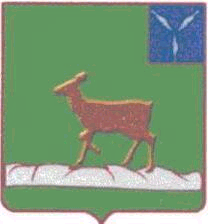 АДМИНИСТРАЦИЯИВАНТЕЕВСКОГО МУНИЦИПАЛЬНОГО  РАЙОНАСАРАТОВСКОЙ ОБЛАСТИП О С Т А Н О В Л Е Н И ЕОт 29.12. 2023 № 587с. ИвантеевкаО внесении изменений и дополнений в постановление администрации Ивантеевского муниципального района Саратовской области № 12 от 12.01.2023“Развитие образования Ивантеевского муниципального района”В соответствии с Федеральным законом от 06.10.2003 № 131-ФЗ «Об общих принципах организации местного самоуправления в Российской Федерации», федеральным законом от 29.12.2012 № 273-ФЗ «Об образовании в Российской Федерации», на основании Положения о порядке принятия решений о разработке муниципальных программ Ивантеевского района, их формирования и реализации, проведения оценки эффективности реализации муниципальных программ Ивантеевского района», утвержденном постановлением администрации от 15.05.2017 года № 235, руководствуясьУставомИвантеевского муниципального района, администрация Ивантеевского муниципального района,Федерального закона Российской Федерации от 24.07.1998 №124-ФЗ «Об основных гарантиях прав ребенка в Российской Федерации»; статьи 179 Бюджетного кодекса РФ; Постановления Правительства Саратовской области  от 30.12.2009 № 681-П «Об организации  и  обеспечения отдыха и оздоровления детей», администрация Ивантеевского муниципального района  ПОСТАНОВЛЯЕТ:1.Внести изменения и дополнения в постановление администрации Ивантеевского муниципального района Саратовской области №12 от 12.01.2023 “Развитие образования Ивантеевского муниципального района” (с учетом изменений и дополнений: от 30.01.2023года №33, от 10.03.2023 №85, от 02.05.2023 № 154, от 07.06.2023 № 206, от 26.06.2023 №244, от 13.07.2023 №273, от 08.08.2023 №321, от 01.09.2023 №354, от 09.10.2023 № 429, от 31.10.2023 № 459, от 29.11.2023 №517.)2.Приложения №1,2,3,4,5,6,7,8,9 к постановлению администрации Ивантеевского муниципального района изложить в новой редакции3. Контроль за исполнением настоящего постановления возложить на первого заместителя главы администрации Ивантеевского муниципального района В.А. Болмосова.Приложение №1к  постановлению администрации	Ивантеевского муниципального района«Об утверждении муниципальной программы Развитие образования Ивантеевского муниципального  Саратовской области»Муниципальная программа
«Развитие образования Ивантеевского муниципального района»Паспортмуниципальной программы«Развитие образования Ивантеевского муниципального района»1.Характеристика сферы реализации муниципальной программыСогласно Стратегии социально-экономического развития Саратовской  области до 2030 года  основным приоритетом является  обеспечение стабильного улучшения качества жизни населения и повышение глобальной конкурентоспособности области на основе перехода к экономике знаний, в центре которой человек. Основная миссия муниципальной системы образования – обеспечение на территории Ивантеевского  района доступного и качественного образования, соответствующего перспективным задачам развития района, региона, страны и высокому уровню образовательных запросов населения. Следовательно, основной целью является укрепление имеющегося потенциала и стабильное развитие образовательного пространства, что особенно важно в условиях осуществления политики модернизации российского общества и перехода к проектному управлению интеграционной деятельностью, направленной на достижение заданных результатов, в которых основная роль отводится человеческому капиталу. Образование в районе является приоритетным направлением развития и обеспечения социальной стабильности. Реализация муниципальной программы «Развитие образования» направлена на то, чтобы ученик учился в достойных, безопасных условиях, у высококвалифицированного учителя, при этом был здоров, мог реализовывать свои способности. Первой национальной целью в Указе Президента Российской Федерации от 07.05.2018 № 204 «О национальных целях и стратегических задачах развития Российской Федерации на период до 2025 года» (в ред. Указа Президента Российской Федерации от 19.07.2018 № 444) объявлено «обеспечение глобальной конкурентоспособности российского образования, вхождение Российской Федерации в число 10 ведущих стран мира по качеству общего образования». Приоритетными направлениями государственной политики в сфере образования, нацеленными на решение актуальных задач по всем уровням образования, станут:  Обеспечение доступности образования, в том числе в дошкольного;  Обновление содержания образования и повышение качества образования на разных уровнях, использование в этих целях независимых процедур оценки качества образования;  Создание условий для адаптации детей к современным условиям жизни;  Создание условий для сохранения и укрепления здоровья воспитанников, учащихся, формирование здорового образа жизни; Патриотическое воспитание детей; Внедрение программ дистанционного обучения, цифровых и электронных средств обучения;  Предоставление обучающимся условий для обучения с учетом особенностей их психофизического развития и состояния здоровья, в том числе получение социально-педагогической и психологической помощи;  Рост эффективности использования материально-технической базы образовательных учреждений; Однако на различных уровнях образования выделяются свои приоритеты, направленные на решение современных проблем, которые более подробно описаны в соответствующих подпрограммах муниципальной программы. Приоритеты государственной политики на период до 2025 года сформированы с учетом целей и задач, представленных в следующих документах:Указ Президента Российской Федерации от 7 мая 2012 года N 596 "О долгосрочной государственной экономической политике";Указ Президента Российской Федерации от 7 мая 2012 года N 597 "О мероприятиях по реализации государственной социальной политики";Указ Президента Российской Федерации от 7 мая 2012 года N 599 "О мерах по реализации государственной политики в области образования и науки";Указ Президента Российской Федерации от 7 мая 2012 года N 601 "Об основных направлениях совершенствования системы государственного управления";Указ Президента Российской Федерации от 7 мая 2012 года N 606 "О мерах по реализации демографической политики Российской Федерации";Указ Президента Российской Федерации от 7 мая 2018 года N 204 "О национальных целях и стратегических задачах развития Российской Федерации на период до 2025 года";Федеральный закон «Об основных гарантиях прав ребенка в Российской Федерации»; Федеральный закон «Об образовании в Российской Федерации»; Бюджетный кодекс Российской Федерации;Постановление Правительства Российской Федерации от 02.08.2019 № 1006 «Об утверждении требований к антитеррористической защищенности объектов (территорий) Министерства образования и науки Российской Федерации и объектов (территорий), относящихся к сфере деятельности Министерства образования и науки Российской Федерации, и формы паспорта безопасности этих объектов (территорий)»;Концепция развития дополнительного образования детей, утвержденная распоряжением Правительства Российской Федерации от 31.03.22 678-р.Паспорт национального проекта «Образование», утвержденный президиумом Совета при Президенте Российской Федерации по стратегическому развитию и национальным проектам (протокол от 03.09.2018 № 10); Паспорт национального проекта «Демография», утвержденный президиумом Совета при Президенте Российской Федерации по стратегическому развитию и национальным проектам (протокол от 03.09.2018 № 10); Указ Президента Российской Федерации от 21.07.2020 г. № 474 «О национальных целях развития Российской Федерации на период до 2030 года»Федеральный закон от 31.07.2020 г.№304-ФЗ «О внесении изменений в Федеральный закон «Об образовании в Российской Федерации» по вопросам воспитания обучающихся». Федеральный проект «Патриотическое воспитание граждан Российской Федерации» в рамках национального проекта «Образование».Государственная программа Саратовской области "Развитие образования в Саратовской области" ( постановление Правительства Саратовской области от 29 декабря 2018 года N 760-П)Закон Саратовской области «О патриотическом воспитании в Саратовской области», принят Саратовской областной Думой 30.06.2020 № 88-3СО. Государственная программа Саратовской области «Патриотическое воспитание граждан в Саратовской области» от 30 августа 2017 г. N 451-П с изменениями.Федеральный проект «Успех каждого ребенка» национального проекта «Образование», государственной программы Российской Федерации «Развитие образования», утвержденной постановлением Правительства Российской Федерации от 26.12.2017 №1642, Указом Президента Российской Федерации от 01.06.2012 №761; Приказ Минпросвещения России от 03.09.2019 №467 «Об утверждении Целевой модели развития региональных систем дополнительного образования детей»;Концепция развития дополнительного образования детей до 2030 года, утверждённая Распоряжением правительства Российской Федерации от 31.03.2022 г., № 678-р;Концепция развития дополнительного образования детей Саратовской области на 2022-2030 годы, утвержденная приказом Министерства образованием Саратовской области от 08.02.2022 г.  №141; Федеральный закон от 13.07.2020 года №189-ФЗ «О государственном (муниципальном) социальном заказе на оказание государственных (муниципальных) услуг в социальной сфере»;  Муниципальная программа«Развитие образования  Ивантеевского муниципального района»  разработана в соответствии с Положением о порядке принятия решений о разработке муниципальных программ Ивантеевского муниципального района, их формировании и реализации, проведения оценки эффективности реализации муниципальных программ Ивантеевского муниципального района» (Постановление администрации Ивантеевского муниципального района от 20.08.2013г. № 843).Программа включает подпрограммы:"Развитие системы дошкольного образования";"Развитие системы общего  образования";"Развитие системы  дополнительного образования"«Организация отдыха, оздоровления, занятости детей и подростков Ивантеевского муниципального Ивантеевского района”«Патриотическое воспитание детей»         Программа основывается на результатах, достигнутых в ходе выполнения муниципальной программы «Развитие образования Ивантеевского муниципального района» в 2019-2022 годах.         Результаты анализа развития учреждений дошкольного и общего образования свидетельствуют о том, что система образования Ивантеевского муниципального района стабильна и имеет тенденцию к качественному развитию.         На территории Ивантеевского  муниципального района в 2022-2023 учебном году  функционирует 15 образовательных учреждений, из них :- 9 школ (6 средних общеобразовательных, 3 основных),  8 – имеют дошкольные группы,- 4 дошкольных учреждений, -  2 учреждения дополнительного образования.     Дошкольные образовательные организации и дошкольные группы в школах   посещают 676 детей в возрасте от 1,5 до 6,5 лет, что составляет 93%. Охват детей в возрасте от 3 до 7 лет составляет 100%, в возрасте от 1,5 до 3 лет - 58%. Очередности нет. За последние 2 года 2 детских сада присоединены к общеобразовательным организациям. Это даёт существеннуюэкономию средств и позволяет создать единое образовательное пространство в селе для детей от 1,5 до 18 лет. Во всех детских садах 100% реализуются федеральные государственные стандарты дошкольного образования.     В 2022-2023  учебном году в общеобразовательных учреждениях Ивантеевского района обучается  1549 учащихся, 140 классов - комплектов; средняя наполняемость классов 10,9учащихся.За последние 5 лет удельный вес обучающихся по новым федеральным государственным образовательным стандартам, возрос в 5,7 раза и составил  100%. В районе создана система независимой оценки качества образования. По итогам государственных экзаменов все выпускники 9 и 11 классов получили аттестаты. 6 выпускников -  с отличием (17% от общего числа).  Уделяется внимание охране и укреплению здоровья детей. В 100% общеобразовательных учреждений обеспечена возможность пользоваться современными столовыми Охват горячим питанием  составляет 97,9% учащихся, а в ГПД – 100%. 48,3%. учащихся пользуются льготным питанием. Все обучающиеся  начальной школы 100%  получали бесплатное горячее питание и бесплатное молоко.Ежегодно в летнее время на базе образовательных учреждений работают оздоровительные лагеря с дневным пребыванием детей с общим охватом  505 школьников в возрасте от 7 до 15 лет. Деятельность оздоровительных лагерей с дневным пребыванием детей создает условия для предупреждения детского дорожно-транспортного травматизма, пожарной безопасности, а также грамотных действий в чрезвычайных ситуациях.Дополнительное образование детей - это, безусловно, направление, требующее повышенного внимания. И связано это с предъявляемыми высокими требованиям к социализации и успешности детей. Развитию интеллектуальных и творческих способностей у учащихся способствуют организации дополнительного образования. В соответствии с федеральной Концепцией развития дополнительного образования детей до 2030 года, утверждённой Распоряжением правительства Российской Федерации от 31.03.2022 г., № 678-г., охват детей дополнительным образованием в районе ежегодно увеличивается и  составляет –  78,5 %:учреждения дополнительного  образования- 521 чел., общеобразовательные  учреждения- 854 чел., дошкольные  образовательные учреждения – 122 чел. Всего – 1566 детей охвачены дополнительными программами.Реализуются дополнительные образовательные программы физкультурно-спортивной, художественной, туристско-краеведческой, технической, естественнонаучной и социально-гуманитарной направленностей.Помимо реализуемого механизма персонифицированного финансирования в Ивантеевском муниципальном районе  реализуется механизм персонифицированного учета детей, получающих дополнительное образование за счет средств бюджетов различных уровней, которые в совокупности создают систему персонифицированного дополнительного образования.   Участие в реализации национального проекта «Образование» способствует укреплению материально-технической базы образовательных организаций и обновлению содержания образования. В рамках реализации проекта «Современная школа» в 2022 году в МОУ «ООШ с. Канаёвка им. С.П. Жаркова» и МОУ «СОШ с. Ивановка» открылись Центры естественно-научного и технологического  профилей «Точка роста». Осуществляется реализация краткосрочных дополнительных общеобразовательных программ в форме сетевого взаимодействия.В рамках реализации мероприятий по модернизации школьных систем образования в рамках государственной программы Российской Федерации «Развитие образования» в 2022 году  проведён капитальный ремонт МОУ «СОШ п. Знаменский». Выделено  52050,38 тыс. руб. (ФБ – 42136,50 т.р. ОБ – 9913,88 т.р.) Работы проведены качественно и в срок.Здания 4-х образовательных организаций (МОУ «ООШ с. Раевка», МОУ «ООШ с. Канаёвка им. С.П. Жаркова», Детский сад «Солнышко»  с. Раевка» Детский сад «Солнышко» п. Знаменский») отремонтированы в рамках  регионального проекта Саратовской области «Развитие инфраструктуры образовательных организаций Саратовской области» на 2022-2026 годы на сумму 4 123,7 тыс. руб., в том числе за счет средств областного бюджета 4000,0 тыс. рублей, местного бюджета 123,7 тыс. рублей.  Все работы завершены в срок по договору.В рамках проекта   "Успех каждого ребенка"  на базе   Ивантеевской  гимназии получено   оборудование для кружка технической направленности (лазерный гравёр и  3 д ручки) на сумму 160,0 тыс. руб.На территории МОУ «СОШ п. Знаменский» оборудована  хоккейная коробка, выделено 5838,3 тыс. руб. из обл. бюджетаВ целях информационно-методической поддержки образовательных учреждений района, совершенствования профессиональной квалификации педагогических работников и руководителей образовательных учреждений Ивантеевского муниципального района, проведения  мероприятий для обучающихся гражданско-патриотической и  интеллектуальной направленности, мониторинга в системе образования,реализации задач по обеспечению содержания  зданий, сооружений, коммуникаций, их бесперебойного  функционирования  в течение учебного года функционирует Муниципальное учреждение «Ресурсный центр управления образованием администрации Ивантеевского муниципального района».       Вместе с тем в отрасли «Образование» имеется ряд нерешённых проблем. Переход  на обучение по общеобразовательным программам, соответствующим требованиям федеральных государственных образовательных стандартов требует создания соответствующей материально-технической базы школ района, совершенствования кадрового потенциала ОУ. Требуют ремонта здания образовательных организаций, школьные территории,  совершенствования инфраструктуры для занятий физкультурой и спортом, организации дополнительного образования.   Применение программно-целевого метода в решении вышеперечисленных проблем необходимо для установления единых подходов к развитию системы дошкольного и общего образования воспитанников и обучающихся.      Решение поставленного комплекса проблем в рамках муниципальной программы позволит:- обеспечить адресность, последовательность и контроль инвестирования бюджетных средств в муниципальную систему дошкольного, общего и дополнительного образования обучающихся;- выявить круг приоритетных объектов и субъектов целевого инвестирования.2.Цели и задачи Программы.Цель: Обеспечение доступности качественного образования в соответствии с меняющимися запросами населения и перспективными задачами развития общества и экономики. Задачи:Совершенствование системы дошкольного, начального общего, основного общего, среднего общего и дополнительного образования, обеспечивающей равную доступность и современное качество учебных результатов; Создание в образовательных учреждениях условий, обеспечивающих безопасность, сохранение и укрепление здоровья участников образовательного процесса, формирование их здорового образа жизни и приобретение позитивного социального опыта; Создание условий для проявления способностей одаренными детьми;Повышение квалификации педагогических кадров;Формирование у детей и молодежи патриотического сознания;Проведение профессиональных конкурсов для педагогов;Повышение реальногодохода работников муниципальных учреждений и соблюдение федерального законодательства в сфере трудовых отношений;-В соответствии с общими приоритетными направлениями совершенствования системы дополнительного образования в Российской Федерации, закрепленными, в частности, Концепцией развития дополнительного образования детей до 2030 года, утвержденной распоряжением Правительства Российской Федерации от 31.03.2022 года №678-р, Федеральным проектом «Успех каждого ребенка» национального проекта «Образование», государственной программой Российской Федерации «Развитие образования», утвержденной постановлением Правительства Российской Федерации от 26.12.2017 №1642, Указом Президента Российской Федерации от01.06.2012 №761, Приказом Минпросвещения России от 03.09.2019 №467 «Об утверждении Целевой модели развития региональных систем дополнительного образования детей», в целях обеспечения равной доступности качественного дополнительного образования для детей в Ивантеевском муниципальном районе обеспечивается персонифицированный учет и персонифицированное финансирование дополнительного образования детей, реализуемые посредством предоставления детям сертификатов, используемых детьми для обучения по дополнительным общеобразовательным программам.Финансовое обеспечение реализации дополнительных общеразвивающих программ для детей осуществляется в соответствии с положениями Федерального закона от 13 июля 2020 года № 189-ФЗ «О государственном (муниципальном) социальном заказе на оказание государственных (муниципальных) услуг в социальной сфере» (далее – Федеральный закон №189-ФЗ), в том числе с применением предусмотренного пунктом 1 части 2 статьи 9 Федерального закона №189-ФЗ способа отбора исполнителей услуг в рамках персонифицированного финансирования дополнительного образования детей. Реализуемый финансово-экономический  механизм позволяет всем организациям, в том числе не являющимся муниципальными учреждениями, имеющим лицензию на ведение образовательной деятельности, получить равный доступ к бюджетному финансированию. С целью обеспечения использования социальных сертификатов на получение муниципальных услуг в социальной сфере управление образованием администрации Ивантеевского муниципального района  руководствуется требованиями к условиям и порядку оказания муниципальных услуг в социальной сфере по реализации дополнительных общеразвивающих программ и ежегодно принимает программу персонифицированного финансирования дополнительного образования детей в Ивантеевском муниципальном районе.Создание системы технических мер финансово-экономического и  организационного механизмов энергосбережения для обеспечения на этой основе перехода образовательных учреждений Ивантеевского муниципального района Саратовской области на энергосберегающий путь развития.Благоустройство территорий образовательных учреждений.3.Целевые показатели Программы- Сохранение показателя - удельный вес детей дошкольного возраста, имеющих возможность получать услуги дошкольного образования, от общего количества детей в возрасте от 1 до 7 лет (%) - 100(%);- Сокращение потребления ТЭР;- Обновление материально-технической базы для занятий физической культурой и спортом в год не менее чем в 1 общеобразовательном учреждении;- Создание не менее, чем в 4 общеобразовательных организациях цифровой образовательной среды естественно-научной направленности;- Сохранение показателя - доля обучающихся, получающих начальное общее образование в муниципальных образовательных организациях, получающих бесплатное горячее питание, к общему количеству обучающихся, получающих начальное общее образование в муниципальных образовательных организациях – 100%;- Создание   10 новых мест в 1 образовательной организации для реализации дополнительных общеразвивающих программ всех направленностей в рамках проекта «Успех каждого ребенка»;-Доля  детей в возрасте от 5 до 18 лет, получающих дополнительное образование с использованием сертификата дополнительного образования, в общей численности детей, получающих дополнительное образование за счет бюджетных средств (за исключением обучающихся в образовательных организациях дополнительного образования детей со специальными наименованиями "детская школа искусств", "детская музыкальная школа", "детская хоровая школа", "детская художественная школа", "детская хореографическая школа", "детская театральная школа", "детская цирковая школа", "детская школа художественных ремесел" (далее - детские школы искусств).Характеризует степень внедрения механизма персонифицированного учета дополнительного образования детей.Определяется отношением числа детей в возрасте от 5 до 18 лет, использующих для получения дополнительного образования сертификаты дополнительного образования, к общей численности детей в возрасте от 5 до 18 лет, получающих дополнительное образование за счет бюджетных средств (за исключением обучающихся в детских школах искусств).Рассчитывается по формуле: Спдо= (Чспдо / Чобуч5-18)*100%, где:Чспдо – численность детей в возрасте от 5 до 18 лет, использующих для получения дополнительного образования сертификаты дополнительного образования;Чобуч5-18 – общая численность детей в возрасте от 5 до 18 лет получающих дополнительное образование по программам, финансовое обеспечение которых осуществляется за счет бюджетных средств (за исключением обучающих в детских школах искусств) (пообъектный мониторинг).-Доля детей в возрасте от 5 до 18 лет, обучающихся по дополнительным общеразвивающим программам за счет социального сертификата на получение муниципальной услуги в социальной сфере.Характеризует степень внедрения механизма персонифицированного финансирования и доступность дополнительного образования.Определяется отношением числа детей в возрасте от 5 до 18 лет, обучающихся по дополнительным общеразвивающим программам за счет социального сертификата на получение муниципальной услуги в социальной сфере, к общей численности детей в возрасте от 5 до 18 лет, проживающих на территории муниципалитета.Рассчитывается по формуле: Спф= (Чдспф / Ч5-18)*100%, где:Чдспф – общая численность детей, обучающихся по дополнительным общеразвивающим программам за счет социального сертификата на получение муниципальной услуги в социальной сфере.Ч5-18 - численность детей в возрасте от 5 до 18 лет, проживающих на территории муниципалитета.- Увеличение доли педагогических работников, принимающих участие в профессиональных конкурсах на 0,5%;- Увеличение количества участников муниципального этапа всероссийской олимпиады школьников, научных конференций, конкурсов, фестивалей, конкурса «Ученик года» на 1%;- Повышение оплаты труда педагогов учреждений дополнительного образования детей до уровня среднемесячной заработной платы учителей по области.- Сохранение показателя - количество детей, из социально незащищенных категорий  семей, охваченных летним оздоровительным отдыхом  в лагерях с дневным пребыванием детей при образовательных учреждениях – 100%; - Увеличение доли общеобразовательных организаций, в которых полностью благоустроены школьные дворы на 0,2%;- Выполнение в полном объеме мероприятий по капитальному ремонту 1 общеобразовательной организации и ее оснащению средствами обучения и воспитания;Сведения о целевых показателях муниципальной программы приведены в приложении № 7 к муниципальной программе.4. Прогноз конечных результатов, сроки и  этапы реализации ПрограммыОсновными ожидаемыми результатами реализации муниципальной программы должны стать: - Повышение качества и доступности дошкольного, общего и дополнительного образования;- Распространение передового педагогического опыта через проведение 3 конкурсов различной направленности среди педагогических коллективов образовательных учреждений района;- Повышение количества учащихся-победителей региональных конкурсов и олимпиад;- Создание   10 новых мест в 1 образовательной организации для реализации дополнительных общеразвивающих программ всех направленностей в рамках проекта «Успех каждого ребенка;- 100% обучающихся, получающих начальное общее образование в  муниципальных образовательных организациях, получают бесплатное горячее питание;-90% детей в возрасте 5-18 лет, получают   дополнительное образование с использованием сертификата дополнительного образования, в общей численности детей, получающих дополнительное образованием за счёт бюджетных средств. - Сохранение показателя -доля детей в возрасте от 5 до 18 лет, использующих социальный сертификат;- Не менее чем в 1 общеобразовательном учреждении обновлена материально-техническая базадля занятий физической культурой и спортом;- Создание в 4 общеобразовательных организациях цифровой образовательной среды естественно-научной направленности;- Повышение реальногодохода работников муниципальных учреждений и соблюдение федерального законодательства в сфере трудовых отношений;- Эффективная организация свободного времени детей и подростков через различные формы трудоустройства, отдыха и занятости в каникулярное время.- Не менее чем в 1 общеобразовательном учреждении проведено благоустройство территорий общеобразовательных учреждений;- Не менее чем в 1 ОО  в полном объеме выполнены мероприятия по капитальному ремонту общеобразовательных организаций и их оснащению средствами обучения и воспитания;5. Обобщённая характеристика мер правового  регулированияС целью реализации основных мероприятий подпрограммы, планируется разработка и утверждение нормативных правовых актов, связанных с:внедрением федерального государственного образовательного стандарта;проведением мониторинга качества образования;проведением конкурсов в рамках программы.6. Обобщенная характеристика мер государственного   регулированияПрименение мер государственного регулирования в рамках программы не предусмотрено.7. Обобщенная характеристика подпрограмм муниципальной Программы.Муниципальная программа реализуется в рамках пяти подпрограмм, выполнение мероприятий которых направлено на решение задач и достижение целей.Подпрограмма 1 «Развитие системы дошкольного образования»1.Основное мероприятие:Оказание муниципальной услуги по реализации основных общеобразовательных программ дошкольного образования2.Основное мероприятие:Обеспечение условий безопасности объектов образовательных учреждений3. Основное мероприятие:Проведение муниципального конкурса  «Воспитатель года»4.Основное мероприятие:Укрепление материально-технической базыПодпрограмма 2 "Развитие системы общего  образования"1.Основное мероприятие:Оказание муниципальной услуги по реализации основных общеобразовательных программ начального общего, основного общего, среднего общего образования2.Основное мероприятие:Обеспечение условий безопасности объектов образовательных учреждений3.Основное мероприятие:Мероприятия, направленные на энергосбережение и повышение энергетической эффективности использования энергетических ресурсов4.Основное мероприятие:Укрепление и развитие материально-технической базы5.Основное мероприятие:Реализация муниципального проекта (программ) в целях выполнения задач федерального проекта «Современная школа»6.Основное мероприятие:Реализация муниципального проекта (программ)в целях выполнения задач федерального проекта «Успех каждого ребенка»7. Основное мероприятие:Поддержка одаренных детей8.Основное мероприятие:Реализация муниципального проекта(программ)в целях выполнения задач федерального проекта «Цифровая образовательная среда».9.Основное мероприятие: Развитие кадрового потенциала системы общего образования10.Основное мероприятие:Организация предоставления питания отдельным категориям обучающихся в муниципальных образовательных организациях, реализующих образовательные программы начального общего, основного общего и среднего общего образования.11. Основное мероприятие: Строительство, реконструкция и модернизация существующей инфраструктуры общего образования12.Основное мероприятие:Благоустройство территорий общеобразовательных организацийПодпрограмма 3 "Развитие системы  дополнительного образования"1.Основное мероприятие:Оказание муниципальной услуги по реализации дополнительных общеобразовательныхобщеразвивающих программ2.Основное мероприятие:Сохранение достигнутых показателей повышения оплаты труда отдельных категорий работников бюджетной сферы3.Основное мероприятие:Обеспечение персонифицированного финансирования дополнительного образования детейпредполагает:-в  соответствии с общими приоритетными направлениями совершенствования системы дополнительного образования в Российской Федерации, закрепленными, в частности, Концепцией развития дополнительного образования детей до 2030 года, утвержденной распоряжением Правительства Российской Федерации от 31.03.2022 года №678-р, Федеральным проектом «Успех каждого ребенка» национального проекта «Образование», государственной программой Российской Федерации «Развитие образования», утвержденной постановлением Правительства Российской Федерации от 26.12.2017 №1642, Указом Президента Российской Федерации от01.06.2012 №761, Приказом Минпросвещения России от 03.09.2019 №467 «Об утверждении Целевой модели развития региональных систем дополнительного образования детей», в целях обеспечения равной доступности качественного дополнительного образования для детей в Ивантеевском муниципальном районе обеспечивается персонифицированный учет и персонифицированное финансирование дополнительного образования детей, реализуемые посредством предоставления детям сертификатов, используемых детьми для обучения по дополнительным общеобразовательным программам.Финансовое обеспечение реализации дополнительных общеразвивающих программ для детей осуществляется в соответствии с положениями Федерального закона от 13 июля 2020 года № 189-ФЗ «О государственном (муниципальном) социальном заказе на оказание государственных (муниципальных) услуг в социальной сфере» (далее – Федеральный закон №189-ФЗ), в том числе с применением предусмотренного пунктом 1 части 2 статьи 9 Федерального закона №189-ФЗ способа отбора исполнителей услуг в рамках персонифицированного финансирования дополнительного образования детей. Реализуемый финансово-экономический  механизм позволяет всем организациям, в том числе не являющимся муниципальными учреждениями, имеющим лицензию на ведение образовательной деятельности, получить равный доступ к бюджетному финансированию. С целью обеспечения использования социальных сертификатов на получение муниципальных услуг в социальной сфере управление образованием администрации Ивантеевского муниципального района  руководствуется требованиями к условиям и порядку оказания муниципальных услуг в социальной сфере по реализации дополнительных общеразвивающих программ и ежегодно принимает программу персонифицированного финансирования дополнительного образования детей в Ивантеевском муниципальном районе.- методическое и информационное сопровождение исполнителей услуг дополнительного образования, независимо от их формы собственности, семей и иных участников системы персонифицированного дополнительного образования.4.Основное мероприятие:Поддержка одаренных детей 5.Основное мероприятие: Укрепление и развитие материально-технической базыПодпрограмма 4 «Организация отдыха, оздоровления, занятости детей и подростков»1.Основное мероприятие:Организация лагерей с дневным пребыванием при образовательных учреждениях Ивантеевского муниципального районаПодпрограмма 5 «Патриотическое воспитание детей»1.Основное мероприятие:Реализация муниципального проекта (программы) в целях выполнения задач федерального проекта «Патриотическое воспитание граждан»8.Финансовое обеспечение реализации ПрограммыОбщий объем средств необходимых для реализации Программы  в 2023-2025 годах составляет 1027803,9тыс. руб. в том числе:в 2023 году –408714,1тыс. руб.в 2024 году –313148,2 тыс. руб.в 2025 году –305941,6 тыс. руб.9. Анализ рисков реализации муниципальной программы и меры управления рискамиК основным рискам реализации муниципальной программы относятся:финансово-экономические риски - недофинансирование мероприятий муниципальной программы. Финансово-экономические риски связаны с возможным недофинансированием ряда мероприятий, в которых предполагается софинансирование деятельности по достижению целей муниципальной программы. Минимизация этих рисков возможна через заключение договоров о реализации мероприятий, направленных на достижение целей муниципальной программы, через институционализацию механизмов софинансирования;организационные и управленческие риски - недостаточная проработка вопросов, решаемых в рамках муниципальной программы, отставание от сроков реализации мероприятий. Ошибочная организационная схема может приводить к неэффективному управлению процессом реализации муниципальной программы, несогласованности действий основного исполнителя и участников муниципальной программы. Устранение риска возможно за счет обеспечения постоянного и оперативного мониторинга реализации муниципальной программы и ее подпрограмм, а также за счет корректировки муниципальной программы на основе анализа данных мониторинга. Важным средством снижения риска является проведение аттестации и переподготовка управленческих кадров системы образования, а также опережающая разработка инструментов мониторинга до начала реализации муниципальной программы;социальные риски могут возникнуть в связи с недостаточным освещением в средствах массовой информации целей, задач и планируемых в рамках муниципальной программы результатов, с ошибками в реализации мероприятий муниципальной программы, с планированием, недостаточно учитывающим социальные последствия. Минимизация названного риска возможна за счет обеспечения широкого привлечения общественности к обсуждению целей, задач и механизмов развития образования, а также публичного освещения хода и результатов реализации муниципальной программы. Важно также демонстрировать достижения реализации муниципальной программы и формировать группы лидеров. В связи со значительным разнообразием природы рисков, объектов рисков, их специфики, характерной для сферы образования области, комплексностью целей муниципальной программы количественная оценка факторов рисков невозможна.Верно:И.о. управляющей деламиадминистрацииИвантеевскогомуниципального района	                                                         Н.Е. КузнецоваПриложение №2к  постановлению администрации	Ивантеевского муниципального района«Об утверждении муниципальной программы Развитие образования Ивантеевского муниципального  Саратовской области» отПодпрограмма 1 "Развитие системы дошкольного образования"Паспорт подпрограммы2. Характеристика сферы реализации подпрограммы, описание основных проблем и прогноз ее развития, а также обоснование включения в муниципальную  программуПодпрограмма "Развитие дошкольного образования" муниципальной программы  "Развитие образования Ивантеевского района " (далее - подпрограмма) разработана с целью обеспечения доступности дошкольного образования - конституционного права граждан области.   Первой национальной целью в Указе Президента Российской Федерации от 07.05.2018 № 204 «О национальных целях и стратегических задачах развития Российской Федерации на период до 2025 года» (в ред. Указа Президента Российской Федерации от 19.07.2018 № 444) объявлено «обеспечение глобальной конкурентоспособности российского образования, вхождение Российской Федерации в число 10 ведущих стран мира по качеству общего образования».Приоритетными направлениями государственной политики в сфере образования, нацеленными на решение актуальных задач по всем уровням образования, станет обеспечение доступности образования, в том числе и дошкольного. В  районе функционирует 13 учреждений, оказывающих услуги дошкольного образования, в том числе: 1- центр развития ребёнка , 3- детских сада, 9 – структурных подразделений школ.     Дошкольные образовательные организации посещают 676 детей в возрасте от 1,5 до 6,5 лет, что составляет 93%. Охват детей в возрасте от 3 до 7 лет составляет 100%, в возрасте от 1,5 до 3 лет - 58%. Очередности нет. Предприняты меры к созданию условий для получения образования детьми дошкольного возраста с ограниченными возможностями здоровья (ОВЗ). Функционируют 3 группы компенсирующей и комбинированной  направленности (для детей с нарушением речи) в МДОУ «ЦРР- детский сад «Колосок» с. Ивантеевка»иМДОУ «Детский сад «Дюймовочка» с. Ивантеевка».42% детей от 1,5 до 3-х лет не посещают дошкольные учреждения, получают дошкольное образование в семейной форме. Для помощи таким детям и семьям  на базе 3-х учреждений: МДОУ «ЦРР- детский сад «Колосок»  с. Ивантеевка», МДОУ «Детский сад «Дюймовочка» с. Ивантеевка», МДОУ «Детский сад «Солнышко» п. Знаменский»  созданы три консультационных центра.Дошкольные учреждения района  - неоднократные победители и призёры региональных и всероссийских конкурсов.      Вместе с тем существует  проблемы, которые необходимо решить в рамках Подпрограммы:- недостаточно качественный состав  и компетенции педагогических кадров;- не соответствующее современным требованиям качество инфраструктуры дошкольных образовательных учреждений; - необходимо  благоустройство территории детских садов, требует обновления развивающая среда в дошкольных учреждениях;- недостаточно полно созданы  условия для предоставления услуг дошкольного образования детям с ограниченными возможностями здоровья и детям- инвалидам.Отсутствие эффективных мер по решению этих проблем может вести к возникновению следующих рисков:- ограничение доступа к качественным услугам дошкольного образования;- неудовлетворенность населения качеством образовательных услуг.3. Задачи, целевые показатели, описание основных ожидаемых конечных результатов подпрограммы, сроков реализации подпрограммы, а также этапов реализации подпрограммыГлавной целью подпрограммы является обеспечение государственных гарантий на получение дошкольного образования и повышение качества образовательных услуг, предоставляемых населению системой дошкольного образования.Цели: - обеспечение доступности и вариативности качественных образовательных услуг с учетом современных вызовов к системе дошкольного образования;-  обеспечение системы образования квалифицированными педагогическими кадрами;Задачи:Повышение  качества образования и востребованности образовательных услуг;Повышение квалификации педагогических кадров;Проведение профессиональных конкурсов для педагогов;Повышение реальногодохода работников муниципальных учреждений и соблюдение федерального законодательства в сфере трудовых отношений;Обеспечение безопасной и комфортной среды для детей  в дошкольном учреждении;Благоустройство территории детских садов;Обновление развивающей среды в дошкольных учреждениях;Срок реализации подпрограммы - 2023-2025 годы3. Характеристика мер государственного регулированияПрименение мер государственного регулирования в рамках подпрограммы не предусмотрено.4. Характеристика мер правового регулирования      С целью реализации основных мероприятий подпрограммы, планируется разработка и утверждение нормативных правовых актов, связанных с:- внедрением федерального государственного образовательного стандарта дошкольного образования;- проведением мониторингов дошкольного образования;- проведением конкурсов в рамках подпрограммы;5. Обоснование объема финансового обеспечения, необходимого для реализации подпрограммыОбщий объем финансового обеспечения мероприятий подпрограммы составляет  184759,5тыс. рублей, из них:2023 год –68588,7тыс. руб.2024 год – 57977,2 тыс. руб.2025 год – 58193,6 тыс. руб.6. Анализ рисков реализации подпрограммы и описание мер управления рисками реализации подпрограммыК основным рискам реализации подпрограммы относятся:-финансово-экономические риски - недофинансирование мероприятий подпрограммы;-нормативные правовые риски - непринятие или несвоевременное принятие необходимых нормативных актов, влияющих на мероприятия подпрограммы;-организационные и управленческие риски - недостаточная проработка вопросов, решаемых в рамках подпрограммы, недостаточная подготовка управленческого потенциала, отставание от сроков реализации мероприятий;-социальные риски, связанные с неприятием населением мероприятий подпрограммы.Финансово-экономические риски связаны с возможным недофинансированием ряда мероприятий, в которых предполагается софинансирование деятельности по достижению целей подпрограммы.Минимизация этих рисков возможна через заключение договоров о реализации мероприятий, направленных на достижение целей программы, через институционализацию механизмов софинансирования.Устранение (минимизация) нормативных рисков связано с качеством планирования реализации подпрограммы, обеспечением мониторинга ее реализации и оперативного внесения необходимых изменений.Ошибочная организационная схема и слабый управленческий потенциал (в том числе недостаточный уровень квалификации) могут приводить к неэффективному управлению процессом реализации подпрограммы, несогласованности действий основного исполнителя и участников подпрограммы, низкому качеству реализации программных мероприятий на муниципальном уровне и уровне образовательных организаций.Важным средством снижения рисков является проведение аттестации и переподготовка управленческих кадров системы образования, а также опережающая разработка инструментов мониторинга до начала реализации подпрограммы.Социальные риски могут реализоваться в сопротивлении общественности осуществляемым изменениям, связанном с недостаточным освещением в средствах массовой информации целей, задач и планируемых в рамках подпрограммы результатов, с ошибками в реализации мероприятий подпрограммы, с планированием, недостаточно учитывающим социальные последствия. Минимизация названных рисков возможна за счет обеспечения широкого привлечения общественности к обсуждению целей, задач и механизмов развития образования, а также публичного освещения хода и результатов реализации подпрограммы.В связи со значительным разнообразием природы рисков, объектов рисков, их специфики, характерной для сферы дошкольного образования, комплексностью целей подпрограммы, на достижение которых риски могут оказать свое влияние, комплексным влиянием социально-экономических, внешнеэкономических факторов на достижение результата реализации подпрограммы, количественная оценка факторов рисков невозможна.Верно:И.о. управляющей деламиадминистрацииИвантеевскогомуниципального района	                                                         Н.Е. КузнецоваПриложение №3к  постановлению администрации	Ивантеевского муниципального района«Об утверждении муниципальной программы Развитие образования Ивантеевского муниципального  Саратовской области» отПодпрограмма 2. «Развитие системы общего  образования»Паспорт подпрограммы2 . Характеристика сферы реализации подпрограммы, описание основных проблем и прогноз ее развития, а также обоснование включения в муниципальную  программуПервой национальной целью в Указе Президента Российской Федерации от 07.05.2018 № 204 «О национальных целях и стратегических задачах развития Российской Федерации на период до 2025 года» (в ред. Указа Президента Российской Федерации от 19.07.2018 № 444) объявлено «обеспечение глобальной конкурентоспособности российского образования, вхождение Российской Федерации в число 10 ведущих стран мира по качеству общего образования». Приоритетными направлениями государственной политики в сфере образования, нацеленными на решение актуальных задач по всем уровням образования, станут:  Обеспечение доступности образования;  Обновление содержания образования и повышение качества образования на разных уровнях, использование в этих целях независимых процедур оценки качества образования и качества предоставления услуг;  Создание условий для адаптации детей к современным условиям жизни;  Создание условий для сохранения и укрепления здоровья  учащихся, формирование здорового образа жизни;  Внедрение программ дистанционного обучения, цифровых и электронных средств обучения;  Предоставление обучающимся условий для обучения с учетом особенностей их психофизического развития и состояния здоровья, в том числе получение социально-педагогической и психологической помощи;  Рост эффективности использования материально-технической базы образовательных учреждений;  В 2022-2023  учебном году в общеобразовательных учреждениях Ивантеевского района обучается  1547 учащихся, 140 классов - комплектов; средняя наполняемость классов 10,9 учащихся. Запоследние 5 лет удельный вес обучающихся по новым федеральным государственным образовательным стандартам, возрос в 5,7 раза и составил  100%. В районе создана система независимой оценки качества образования. По итогам государственных экзаменов все выпускники 9 и 11 классов получили аттестаты. 6обучающихся получили федеральные медали «За успехи в учении» и 6 муниципальных (серебряных).Основной государственный экзамен сдавали  137 учащихся  9 классов.    Все получили аттестаты. Аттестаты особого образца вручены  11  обучающимся.Уделяется внимание охране и укреплению здоровья детей. В 100% общеобразовательных учреждений обеспечена возможность пользоваться современными столовыми. Охват горячим питанием  составляет 97,9% учащихся, а в ГПД – 100%. 48,3%. учащихся пользуются льготным питанием. Все обучающиеся  начальной школы  получали бесплатное  молоко. В соответствии с поручением Президента России Владимира Путина бесплатное качественное  горячее питание с 1 сентября 2023 года  предоставлено обучающимся младшим классов.В образовательных  учреждениях  работают 303 педагогических  работника.  74 % имеют высшую и первую квалификационные категории, 60,4 % - высшее образование, 19 учителей получили гранты в рамках конкурсов приоритетного национального проекта «Образование»,     22% молодые педагоги до 35 лет. Профессиональные конкурсы способствуют повышению профессионального мастерства педагогических работников. Ежегодно проводятся 3 муниципальных конкурса и обеспечивается участие в региональных конкурсах.  Переход  на обучение по общеобразовательным программам, соответствующим требованиям обновлённых федеральных государственных образовательных стандартов, 100 процентов обучающихся 1-11 классов требует создания  совершенствования кадрового потенциала ОУ, что необходимо решить в рамках Программы. Здания 70% образовательных учреждений построены 35-55 лет назад, постепенно ветшают  и требуют постоянного вложения средств в капитальный и косметический ремонт. Требуют ремонта спортивныезалы, необходимо развивать инфраструктуру спортивных площадок, пришкольных территорий. Проблема обеспечения безопасности пребывания детей в образовательных учреждениях должна быть на первом месте, на данные цели должны быть предусмотрены средства.        Применение программно-целевого метода в решении вышеперечисленных проблем необходимо для установления единых подходов к развитию системы дошкольного и общего образования воспитанников и обучающихся.      Решение поставленного комплекса проблем в рамках муниципальной программы позволит:- обеспечить адресность, последовательность и контроль инвестирования бюджетных средств в муниципальную систему дошкольного, общего и дополнительного образования воспитанников и обучающихся;- выявить круг приоритетных объектов и субъектов целевого инвестирования.3 . Задачи, целевые показатели, описание основных ожидаемых конечных результатов подпрограммы, сроков реализации подпрограммы, а также этапов реализации подпрограммыЦель:Обеспечение доступности качественного образования в соответствии с меняющимися запросами населения и перспективными задачами развития общества и экономикиЗадачи:Совершенствование системы  начального общего, основного общего, среднего общего, обеспечивающей равную доступность и современное качество учебных результатов; Создание в образовательных учреждениях условий, обеспечивающих безопасность, сохранение и укрепление здоровья участников образовательного процесса, формирование их здорового образа жизни и приобретение позитивного социального опыта; Создание условий для проявления способностей одаренными детьми;Повышение квалификации педагогических кадров;Формирование у детей и молодежи патриотического сознания;Проведение профессиональных конкурсов для педагогов;Повышение реальногодохода работников муниципальных учреждений и соблюдение федерального законодательства в сфере трудовых отношений;Создание системы технических мер финансово-экономического и  организационного механизмов энергосбережения для обеспечения на этой основе перехода образовательных учреждений Ивантеевского муниципального района Саратовской области на энергосберегающий путь развития.Благоустройство территорий общеобразовательных учрежденийЦелевые показатели Подпрограммы:- Обновление материально-технической базы для занятий физической культурой и спортом в год не менее чем в 1 общеобразовательном учреждении;- Создание не менее, чем в 4 общеобразовательных организациях цифровой образовательной среды естественно-научной направленности;- Сохранение показателя - доля обучающихся, получающих начальное общее образование в муниципальных образовательных организациях, получающих бесплатное горячее питание, к общему количеству обучающихся, получающих начальное общее образование в муниципальных образовательных организациях – 100%;- Создание   10 новых мест в 1 образовательной организации для реализации дополнительных общеразвивающих программ всех направленностей в рамках проекта «Успех каждого ребенка»;- Увеличение доли педагогических работников, принимающих участие в профессиональных конкурсах на 0,5%;- Увеличение доли общеобразовательных организаций, в которых полностью благоустроены школьные дворы на 0,2%;- Выполнение в полном объеме мероприятий по капитальному ремонту 1 общеобразовательной организации и ее оснащению средствами обучения и воспитания;- Сокращение потребления ТЭР;Конечные результаты реализации Подпрограммы Повышение качества и доступности общего образования; Распространение передового педагогического опыта через проведение 3 конкурсов различной направленности среди педагогических коллективов образовательных учреждений района;Повышение количества учащихся-победителей региональных конкурсов и олимпиад;Создание   10 новых мест в 1 образовательной организации для реализации дополнительных общеразвивающих программ всех направленностей в рамках проекта «Успех каждого ребенка»;100% обучающихся, получающих начальное общее образование в  муниципальных образовательных организациях, получают бесплатное горячее питание;Не менее чем в 1 общеобразовательном учреждении обновлена материально-техническая база для занятий физической культурой и спортом;Создание в 4 общеобразовательных организациях цифровой образовательной среды естественно-научной направленности;Повышение реального дохода работников муниципальных учреждений и соблюдение федерального законодательства в сфере трудовых отношений;Не менее чем в 1 общеобразовательном учреждении проведено благоустройство территорий общеобразовательных учреждений;Не менее чем в 1 ОО  в полном объеме выполнены мероприятия по капитальному ремонту общеобразовательных организаций и их оснащению средствами обучения и воспитания;Срок реализации подпрограммы – 2023-2025 годы.Характеристика мер государственного регулированияПрименение мер государственного регулирования в рамках подпрограммы не предусмотрено.4. Характеристика мер правового регулирования      С целью реализации основных мероприятий подпрограммы, планируется разработка и утверждение нормативных правовых актов, связанных с:внедрением федерального государственного образовательного стандарта основного и среднего общего образования;проведением мониторингов качества общего  образования;изучением мнения родителей.5. Обоснование объема финансового обеспечения, необходимого для реализации подпрограммыОбщий объем финансового обеспечения мероприятий подпрограммы составляет 800214,5руб. из них:2023 год  - 317743,5тыс. руб.2024 год  - 244963,0тыс. руб.2025 год  - 237508,0тыс. руб.6. Анализ рисков реализации подпрограммы и описание мер управления рисками реализации подпрограммыК основным рискам реализации подпрограммы относятся:финансово-экономические риски – недофинансирование мероприятий подпрограммы;нормативные правовые риски – непринятие или несвоевременное принятие необходимых нормативных актов, влияющих на мероприятия подпрограммы;организационные и управленческие риски – недостаточная проработка вопросов, решаемых в рамках подпрограммы, недостаточная подготовка управленческого потенциала, отставание от сроков реализации мероприятий;социальные риски, связанные с неприятием населением мероприятий подпрограммы.Финансово-экономические риски связаны с возможным недофинансированием ряда мероприятий, в которых предполагается софинансирование деятельности по достижению целей подпрограммы.Минимизация этих рисков возможна через заключение договоров о реализации мероприятий, направленных на достижение целей программы, через институционализацию механизмов софинансирования.Устранение (минимизация) нормативных рисков связано с качеством планирования реализации подпрограммы, обеспечением мониторинга ее реализации и оперативного внесения необходимых изменений.Ошибочная организационная схема и слабый управленческий потенциал (в том числе недостаточный уровень квалификации) могут приводить к неэффективному управлению процессом реализации подпрограммы, несогласованности действий основного исполнителя и участников подпрограммы, низкому качеству реализации программных мероприятий на муниципальном уровне и уровне образовательных организаций.Важным средством снижения рисков является проведение аттестации и переподготовка управленческих кадров системы образования, а также опережающая разработка инструментов мониторинга до начала реализации подпрограммы.Социальные риски могут реализоваться в сопротивлении общественности осуществляемым изменениям, связанном с недостаточным освещением в средствах массовой информации целей, задач и планируемых в рамках подпрограммы результатов, с ошибками в реализации мероприятий подпрограммы, с планированием, недостаточно учитывающим социальные последствия. Минимизация названных рисков возможна за счет обеспечения широкого привлечения общественности к обсуждению целей, задач и механизмов развития образования, а также публичного освещения хода и результатов реализации подпрограммы.В связи со значительным разнообразием природы рисков, объектов рисков, их специфики, характерной для сферы дошкольного образования, комплексностью целей подпрограммы, на достижение которых риски могут оказать свое влияние, комплексным влиянием социально-экономических, внешнеэкономических факторов на достижение результата реализации подпрограммы, количественная оценка факторов рисков невозможна.Верно:И.о. управляющей деламиадминистрацииИвантеевскогомуниципального района	                                                         Н.Е. КузнецоваПриложение №4к  постановлению администрации	Ивантеевского муниципального района«Об утверждении муниципальной программы Развитие образования Ивантеевского муниципального  Саратовской области» отПодпрограмма 3. «Развитие системы дополнительного образования»Паспорт подпрограммы2 . Характеристика сферы реализации подпрограммы, описание основных проблем и прогноз ее развития, а также обоснование включения в муниципальную  программуРазвитию интеллектуальных и творческих способностей у учащихся способствуют организации дополнительного образования. В соответствии с федеральной «Концепцией развития дополнительного образования детей» Утвержденной распоряжением Правительства РФ №1726-р от 04.09.2019 г. охват детей дополнительным образованием в районе ежегодно увеличивается и  составляет – 78,5 % :учреждения дополнительного образования- 521 чел., общеобразовательные  учреждения- 854 чел., дошкольные  образовательные учреждения – 122 чел., детская школа искусств – 69 чел. Всего – 1566 детей охвачены дополнительными программами. Реализуются дополнительные образовательные программы физкультурно-спортивной, художественной, туристско-краеведческой, технической, социально-гуманитарной, естественнонаучной направленностей.За 2022-2023 учебный год  обучающиеся МУДО  ДДТ Ивантеевского района,  участвуя  в  областных и районных  конкурсах заняли  45 призовых мест, обучающиеся МУДО «ЦДО Ивантеевского района», приняли участие в 52 мероприятиях различного уровня и завоевали 65 первых, 71 – второе, 72 – третьих места.Вместе с тем, недостаточными темпами идёт  реализации дополнительных программ  технической направленностиВ соответствии с общими приоритетными направлениями совершенствования системы дополнительного образования в Российской Федерации, закрепленными, в частности, Концепцией развития дополнительного образования детей в Российской Федерации, утвержденной распоряжением Правительства Российской Федерации от 31.03.2022 года №678-р, Федерального проекта «Успех каждого ребенка» национального проекта «Образование» государственной программы Российской Федерации «Развитие образования», утвержденной постановлением Правительства Российской Федерации от 26.12.2017 №1642, Национальной стратегией действий в интересах детей на 2012-2017 годы, утвержденной Указом Президента Российской Федерации от 01.06.2012 №761, в целях обеспечения равной доступности качественного дополнительного образования для детей в Ивантеевском муниципальном районе  должна быть реализована система персонифицированного финансирования дополнительного образования, подразумевающая предоставление детям именных сертификатов дополнительного образования.  Реализуемый финансово-экономический механизм позволяет всем организациям, в том числе не являющимся муниципальными учреждениями, имеющим лицензию на ведение образовательной деятельности, получить равный доступ к бюджетному финансированию.  Решение данных проблем в рамках муниципальной программы позволит:- обеспечить адресность, последовательность и контроль инвестирования бюджетных средств в муниципальную систему дошкольного, общего и дополнительного образования воспитанников и обучающихся;- выявить круг приоритетных объектов и субъектов целевого инвестирования.      Соответственно, Управление образованием, реализуя Подпрограмму в роли адресного и системного инвестора, осуществит целенаправленное вложение средств в повышение доступного качественного дополнительного образования.3 . Задачи, целевые показатели, описание основных ожидаемых конечных результатов подпрограммы, сроков реализации подпрограммы, а также этапов реализации подпрограммыЦели: обеспечение высокого качества российского образования в соответствии с меняющимися запросами населения и перспективными задачами развития российского общества и экономики;развитие системы патриотического воспитания детей и молодежи;Задачи:повышение качества дополнительного образования;развитие физкультуры и спорта;внедрение персонифицированного финансирования дополнительного образования;повышение реальногодохода работников муниципальных учреждений и соблюдение федерального законодательства в сфере трудовых отношений;Целевые показатели ПодпрограммыЦелевые показатели Подпрограммы- Увеличение доли детей в возрасте 5-18 лет, получающих   дополнительное образование с использованием сертификата дополнительного образования, в общей численности детей, получающих дополнительное образованием за счёт бюджетных средств до 90%;- Сохранение показателя- доля детей в возрасте от 5 до 18 лет, использующих  социальный сертификат.Показатель, характеризующий персонифицированный учет детей:- Доля  детей в возрасте от 5 до 18 лет, получающих дополнительное образование с использованием сертификата дополнительного образования, в общей численности детей, получающих дополнительное образование за счет бюджетных средств (за исключением обучающихся в образовательных организациях дополнительного образования детей со специальными наименованиями "детская школа искусств", "детская музыкальная школа", "детская хоровая школа", "детская художественная школа", "детская хореографическая школа", "детская театральная школа", "детская цирковая школа", "детская школа художественных ремесел" (далее - детские школы искусств).Характеризует степень внедрения механизма персонифицированного учета дополнительного образования детей.Определяется отношением числа детей в возрасте от 5 до 18 лет, использующих для получения дополнительного образования сертификаты дополнительного образования, к общей численности детей в возрасте от 5 до 18 лет, получающих дополнительное образование за счет бюджетных средств (за исключением обучающихся в детских школах искусств).Рассчитывается по формуле: Спдо= (Чспдо / Чобуч5-18)*100%, где:Чспдо – численность детей в возрасте от 5 до 18 лет, использующих для получения дополнительного образования сертификаты дополнительного образования;Чобуч5-18 – общая численность детей в возрасте от 5 до 18 лет получающих дополнительное образование по программам, финансовое обеспечение которых осуществляется за счет бюджетных средств (за исключением обучающих в детских школах искусств) (пообъектный мониторинг).Показатель, характеризующий персонифицированное финансирование:-Доля детей в возрасте от 5 до 18 лет, обучающихся по дополнительным общеразвивающим программам за счет социального сертификата на получение муниципальной услуги в социальной сфереХарактеризует степень внедрения механизма персонифицированного финансирования и доступность дополнительного образования.Определяется отношением числа детей в возрасте от 5 до 18 лет, обучающихся по дополнительным общеразвивающим программам за счет социального сертификата на получение муниципальной услуги в социальной сфере, к общей численности детей в возрасте от 5 до 18 лет, проживающих на территории муниципалитета.Рассчитывается по формуле: Спф= (Чдспф / Ч5-18)*100%, где:Чдспф – общая численность детей, обучающихся по дополнительным общеразвивающим программам за счет социального сертификата на получение муниципальной услуги в социальной сфереЧ5-18 - численность детей в возрасте от 5 до 18 лет, проживающих на территории муниципалитета.- Повышение оплаты труда педагогов учреждений дополнительного образования детей до уровня среднемесячной заработной платы учителей по области. Конечные результаты реализации Подпрограммы-90% детей в возрасте 5-18 лет, получают   дополнительное образование с использованием сертификата дополнительного образования, в общей численности детей, получающих дополнительное образованием за счёт бюджетных средств. - Сохранение показателя- доля детей в возрасте от 5 до 18 лет, использующих социальные сертификаты;- Сокращение потребления ТЭР;-охват детей, занимающихся по дополнительным образовательным программам научно-технической направленности повышается; удовлетворённость родителей качеством предоставленных услуг 95%.-повышение реальногодохода работников муниципальных учреждений и соблюдение федерального законодательства в сфере трудовых отношений.Срок реализации подпрограммы – 2023-2025 годы.Характеристика мер государственного регулированияПрименение мер государственного регулирования в рамках подпрограммы не предусмотрено.4. Характеристика мер правового регулирования      С целью реализации основных мероприятий подпрограммы, планируется разработка и утверждение нормативных правовых актов, связанных с:проведением мониторингов дополнительного образования;проведением конкурсов в рамках подпрограммы;5. Обоснование объема финансового обеспечения, необходимого для реализации подпрограммыОбщий объем финансового обеспечения мероприятий подпрограммы составляет  33338,7тыс. рублей, из них:2023 год –19198,7тыс.руб.2024 год – 7 054,0 тыс. руб.2025 год – 7086,0 тыс. руб..6. Анализ рисков реализации подпрограммы и описание мер управления рисками реализации подпрограммыК основным рискам реализации подпрограммы относятся:финансово-экономические риски – недофинансирование мероприятий подпрограммы;нормативные правовые риски – непринятие или несвоевременное принятие необходимых нормативных актов, влияющих на мероприятия подпрограммы;организационные и управленческие риски – недостаточная проработка вопросов, решаемых в рамках подпрограммы, недостаточная подготовка управленческого потенциала, отставание от сроков реализации мероприятий;социальные риски, связанные с неприятием населением мероприятий подпрограммы.Финансово-экономические риски связаны с возможным недофинансированием ряда мероприятий, в которых предполагается софинансирование деятельности по достижению целей подпрограммы.Минимизация этих рисков возможна через заключение договоров о реализации мероприятий, направленных на достижение целей программы, через институционализацию механизмов софинансирования.Устранение (минимизация) нормативных рисков связано с качеством планирования реализации подпрограммы, обеспечением мониторинга ее реализации и оперативного внесения необходимых изменений.Ошибочная организационная схема и слабый управленческий потенциал (в том числе недостаточный уровень квалификации) могут приводить к неэффективному управлению процессом реализации подпрограммы, несогласованности действий основного исполнителя и участников подпрограммы, низкому качеству реализации программных мероприятий на муниципальном уровне и уровне образовательных организаций.Важным средством снижения рисков является проведение аттестации и переподготовка управленческих кадров системы образования, а также опережающая разработка инструментов мониторинга до начала реализации подпрограммы. Социальные риски могут реализоваться в сопротивлении общественности осуществляемым изменениям, связанном с недостаточным освещением в средствах массовой информации целей, задач и планируемых в рамках подпрограммы результатов, с ошибками в реализации мероприятий подпрограммы, с планированием, недостаточно учитывающим социальные последствия. Минимизация названных рисков возможна за счет обеспечения широкого привлечения общественности к обсуждению целей, задач и механизмов развития образования, а также публичного освещения хода и результатов реализации подпрограммы. В связи со значительным разнообразием природы рисков, объектов рисков, их специфики, характерной для сферы дошкольного образования, комплексностью целей подпрограммы, на достижение которых риски могут оказать свое влияние, комплексным влиянием социально-экономических, внешнеэкономических факторов на достижение результата реализации подпрограммы, количественная оценка факторов рисков невозможна.Верно:И.о. управляющей деламиадминистрацииИвантеевскогомуниципального района	                                                         Н.Е. КузнецоваПриложение № 5к  постановлению администрацииИвантеевского муниципального района«Об утверждении муниципальной программы Развитие образования Ивантеевского муниципального  Саратовской области» ОтПодпрограмма 4. «Организация отдыха, оздоровления, занятости детей и подростков»Паспорт подпрограммы2 . Характеристика сферы реализации подпрограммы, описание основных проблем и прогноз ее развития, а также обоснование включения в муниципальную  программуОрганизация отдыха, оздоровления и занятости детей и подростков – одно из приоритетных направлений государственной социальной политики, проводимой по обеспечению защиты прав и законных интересов детей и подростков.Организация отдыха, оздоровления и занятости детей и подростков очень важная составляющая социального благополучия граждан. Задача администрации Ивантеевского муниципального района  - обеспечение необходимых условий для нормального содержательного отдыха детей, позволяющего организовать их свободное время. Необходимо использовать все возможности для укрепления здоровья детей, наполнить каникулярное время содержательной деятельностью, направленной на развитие интеллектуальных, творческих способностей детей, их социальную адаптацию.Ежегодно в летнее время на базе образовательных учреждений работают оздоровительные лагеря с дневным пребыванием детей с общим охватом  505 школьников в возрасте от 7 до 15 лет. Деятельность оздоровительных лагерей с дневным пребыванием детей создает условия для предупреждения детского дорожно-транспортного травматизма, пожарной безопасности, а также грамотных действий в чрезвычайных ситуациях. Большая роль отводится занятости детей в спортивных секциях , кружках различной направленности и занятием в ФОК «Здоровья». В связи с организацией отдыха и занятости дети из  социально-опасных семей, опекаемые и дети, находящиеся в жизненно трудно положении обеспечиваются 100% путёвками в оздоровительные лагеря с дневным пребыванием детей, а также через ГУЦСПН обеспечиваются  льготными путёвками в загородные лагеря и санатории. Проблему трудоустройства подростков решают  трудовые отряды. В летний период  через «Центр занятости населения  с. ИвантеевкаИвантеевского района Саратовской области» было трудоустроено в 2022 году- 56 детей. В настоящее время существует ряд проблем в сфере организации отдыха, оздоровления, занятости детей в каникулярное время:1) отсутствие своевременного и достаточного финансирования на подготовку учреждений, осуществляющих организацию оздоровления, отдыха, занятости детей и подростков в  каникулярное время, что не позволяет полностью удовлетворить запрос родителей на детские оздоровительные лагеря с комфортными условиями быта, современной организацией содержания досуга, укомплектованностью спортивным, игровым инвентарем;2) недостаточное разнообразие организованных форм занятости, отдыха и оздоровления детей старшего школьного возраста;3) отсутствие системы занятости детей по месту жительства в вечернее время;4) отсутствие финансирования на организацию и проведение тематических культурных и спортивно-массовых мероприятий в период каникулярного отдыха детей. Применение программно –целевого метода в процессе организации отдыха, оздоровления и занятости детей и подростков позволит:1) обеспечить межведомственное взаимодействие педагогов, медицинских работников и работников сферы культуры, спорта, социальной защиты в вопросах оздоровления и отдыха детей образовательных учреждений Ивантеевского района;2) обеспечить развитие материально-технической базы оздоровительных лагерей с дневным пребыванием детей;3) обеспечить  современную подготовку и повышение квалификации педагогов, воспитателей детских оздоровительных учреждений;4) обеспечить организацию летних каникул как продолжение образовательно-воспитательного процесса;      Соответственно, Управление образованием, реализуя Подпрограмму в роли адресного и системного инвестора, осуществит целенаправленное вложение средств в охрану и укрепление здоровья детей и их воспитание.3 . Задачи, целевые показатели, описание основных ожидаемых конечных результатов подпрограммы, сроков реализации подпрограммы, а также этапов реализации подпрограммыОсновной целью Подпрограммы является комплексное решение вопросов организации отдыха, оздоровления, занятости детей и подростков  Ивантеевского района в каникулярное время на 2023- 2025 годы. Подрограмма предусматривает решение следующих основных задач:1) сохранение и развитие оздоровительных лагерей с дневным пребыванием;   2) развитие материально-технической базы  лагерей с дневным пребывание; 3) кадровое обеспечение учреждений, организовывающих отдых, оздоровление, занятость детей и подростков, подготовка специалистов по организации отдыха, оздоровления, занятости детей в каникулярное время; 4) межведомственная координация, взаимодействие, контроль деятельности предприятий, учреждений и организаций по подготовке и проведению мероприятий в рамках каникулярного времени;       5) организация свободного времени детей через различные формы трудоустройства, отдыха и занятости.   Целевые показатели Подпрограммы-Сохранение показателя - количество детей, из социально незащищенных категорий  семей, охваченных летним оздоровительным отдыхом  в лагерях с дневным пребыванием детей при образовательных учреждениях – 100%;-Увеличение охвата детей в  загородные лагеря (в % от общего числа детей в возрасте от 6,5 до 16 лет включительно, охваченных разными формами отдыха и оздоровления). Конечные результаты реализации Подпрограммы.эффективная организация свободного времени детей и подростков через различные формы трудоустройства, отдыха и занятости в каникулярное время.увеличение количества детей, нуждающихся в особой заботе государства, охваченных различными формами занятости, отдыха, оздоровления в каникулярное время. снижение уровня  правонарушений несовершеннолетними.укрепление здоровья, улучшение физического  развития, функционального состояния детей.Срок реализации подпрограммы – 2023-2025 годы.Характеристика мер государственного регулированияПрименение мер государственного регулирования в рамках подпрограммы не предусмотрено.4. Характеристика мер правового регулирования      С целью реализации основных мероприятий подпрограммы, планируется разработка и утверждение нормативных правовых актов, связанных с подготовкой и проведением летней- оздоровительной работой,проведением конкурсов в рамках подпрограммы;5. Обоснование объема финансового обеспечения, необходимого для реализации подпрограммыОбщий объем финансового обеспечения мероприятий подпрограммы составляет  3418,2тысяч рублей, из них:2023 год – 1139,4 тыс. руб.2024 год – 1139,4 тыс. руб.2025 год – 1139,4 тыс. руб. 6. Анализ рисков реализации подпрограммы и описание мер управления рисками реализации подпрограммыК основным рискам реализации подпрограммы относятся:финансово-экономические риски – недофинансирование мероприятий подпрограммы;нормативные правовые риски – непринятие или несвоевременное принятие необходимых нормативных актов, влияющих на мероприятия подпрограммы;организационные и управленческие риски – недостаточная проработка вопросов, решаемых в рамках подпрограммы, недостаточная подготовка управленческого потенциала, отставание от сроков реализации мероприятий;социальные риски, связанные с неприятием населением мероприятий подпрограммы.Финансово-экономические риски связаны с возможным недофинансированием ряда мероприятий, в которых предполагается софинансирование деятельности по достижению целей подпрограммы.Минимизация этих рисков возможна через заключение договоров о реализации мероприятий, направленных на достижение целей программы, через институционализацию механизмов софинансирования.Устранение (минимизация) нормативных рисков связано с качеством планирования реализации подпрограммы, обеспечением мониторинга ее реализации и оперативного внесения необходимых изменений.Ошибочная организационная схема и слабый управленческий потенциал (в том числе недостаточный уровень квалификации) могут приводить к неэффективному управлению процессом реализации подпрограммы, несогласованности действий основного исполнителя и участников подпрограммы, низкому качеству реализации программных мероприятий на муниципальном уровне и уровне образовательных организаций.Важным средством снижения рисков является проведение аттестации и переподготовка управленческих кадров системы образования, а также опережающая разработка инструментов мониторинга до начала реализации подпрограммы. Социальные риски могут реализоваться в сопротивлении общественности осуществляемым изменениям, связанном с недостаточным освещением в средствах массовой информации целей, задач и планируемых в рамках подпрограммы результатов, с ошибками в реализации мероприятий подпрограммы, с планированием, недостаточно учитывающим социальные последствия. Минимизация названных рисков возможна за счет обеспечения широкого привлечения общественности к обсуждению целей, задач и механизмов развития образования, а также публичного освещения хода и результатов реализации подпрограммы. В связи со значительным разнообразием природы рисков, объектов рисков, их специфики, характерной для сферы дошкольного образования, комплексностью целей подпрограммы, на достижение которых риски могут оказать свое влияние, комплексным влиянием социально-экономических, внешнеэкономических факторов на достижение результата реализации подпрограммы, количественная оценка факторов рисков невозможна.Верно:И.о. управляющей деламиадминистрацииИвантеевскогомуниципального района	                                                         Н.Е. КузнецоваПриложение №6к  постановлению администрации	Ивантеевского муниципального района«Об утверждении муниципальной программы Развитие образования Ивантеевского муниципального  Саратовской области» отПодпрограмма 5. «Патриотическое воспитание детей»Паспорт подпрограммы2 . Характеристика сферы реализации подпрограммы, описание основных проблем и прогноз ее развития, а также обоснование включения в муниципальную  программуПодпрограмма разработана на основе Федерального закона «Об образовании вРоссийской Федерации» от 29.12.2012 № 273-ФЗ, Федерального закона от 31.07.2023 г.№304-ФЗ «О внесении изменений в Федеральный закон «Об образовании в Российской Федерации» по вопросам воспитания обучающихся», Федерального проекта «Патриотическое воспитание граждан Российской Федерации» в рамках национального проекта «Образование», Закона Саратовской области «О патриотическом воспитании в Саратовской области»,Государственной программы Саратовской области «Патриотическое воспитание граждан в Саратовской области» от 30 августа 2017 г. N 451-П с изменениями и дополнениями.        Указанныедокументыопределяютвекторразвитиясистемы патриотического воспитаниявИвантеевскоммуниципальномрайонеСаратовскойобласти.Программанаправленанаобеспечение функционирования системы патриотического воспитания в общеобразовательных организациях.ИвантеевскиймуниципальныйрайонСаратовскойобластивключаетс.Ивантеевка как районный центр, 9 муниципальных образований. Численностьнаселения13 227чел.(2023).Плотностьнаселения—6,4чел./км2(2023).Бережноесохранениетрадицийявляетсяфундаментоммуниципальнойкультуры.Врайонесуществуютдемографическиепроблемы-миграция,снижениерождаемости.Современныесоциальныепроцессыэкономическойдезинтеграции, социальной дифференциации общества, девальвациидуховныхценностейоказалинегативноевоздействиенаобщественноесознание,деформировалитрадиционныеморальныенормы, нравственныеустановки.        Вситуациидоступностиинформации,распространяемойпосредствомпрессы,телевидения,радио,сетьИнтернетнаподрастающеепоколениедетей насилияипр.,чтоприводиткпостепеннойутратеобществомтрадиционногороссийскогогражданскогосамосознанияибазовыхнациональныхценностей.Отмечаетсяраспространениеравнодушия,индивидуализма,немотивированнойагрессии,недостаточноуважительногоотношениякгосударству исоциальныминститутам.ИсследованиясистемыорганизациивоспитанияисоциализацииобучающихсяИвантеевскогомуниципальногорайонаСаратовскойобласти,проведенныегосударственнымавтономнымучреждениемдополнительногопрофессиональногообразования «Саратовскийобластнойинститутразвитияобразования»в2023году,показывают необходимость развития патриотического  воспитания и формированияроссийской идентичности обучающихся, духовного и нравственного воспитания, развития добровольчестваиволонтерствасредиобучающихся,запроснаприобщениедетейккультурномунаследию.ИнфраструктуравоспитаниявсфереобразованияИвантеевскогомуниципальногорайонаСаратовскойобластипредставленасистемойучреждений,организацийислужб,деятельностькоторыхнаправленанаорганизациюиосуществлениевоспитаниядетейимолодежи,защитуихгражданских прав и свобод, охрану их жизни и здоровья: создание условий дляуспешнойжизнедеятельности,обучения,воспитания,развитияличностииадаптациивсоциуме.Инфраструктуравоспитанияпредставлена образовательнымиорганизациями всех типов. Анализвоспитательныхпрактикобразовательных организацийИвантеевскогомуниципальногорайонаСаратовскойобластидаетвозможностьвыделитьследующиегруппыпроблем.Перваягруппапроблемсвязанаснеобходимостьюразвитиясистемы патриотического воспитаниявобразовательныхорганизациях.Такоеразвитиевозможнопрограммными средствами.Образовательныеорганизации районас01.09.2021 года разрабатывают и реализуют рабочиепрограммывоспитания, позволяющие реализовать воспитательный потенциал совместной собучающимисядеятельности,создатьвоспитательнуюсредушколы,усилитьсистему воспитанияучреждений.        Вторая группа проблем связана с кадровым обеспечением воспитательногопроцесса.Современныйучительиспытываетзатруднениявреализациивоспитательнойдеятельности,посколькутакаядеятельностьможетбытьосуществленаприналичииуучителязнанийоприоритетныхнаправленияхвоспитательной деятельности, указанных в основных нормативных документахМинистерствапросвещенияРоссийскойФедерации,представленийосовременныхвоспитательныхметодахитехнологиях,отвечающихзапросамобучающихся,знанийиуменийдиагностикиимониторингапроцессавоспитания,анализарезультатовмониторинга.Этому будет способствовать  введение должности советника директора по воспитанию и взаимодействию с детскими общественными объединениями и повышениеквалификацииработниковобразованияпоназванномунаправлению.В районе уделяется первостепенное внимание патриотическому воспитанию детей и молодёжи.  На базе образовательных учреждений Ивантеевского  района действуют 13 школьных детских организаций со 100% охватом обучающихся. Проводится большое количество мероприятий школьного уровня по гражданскому и патриотическому воспитанию, общий охват в которых – до 90% школьников. Ежемесячное денежное вознаграждение за классное руководство озвучил президент РФ В.В. Путин  в ходе своего ежегодного послания Федеральному собранию 15.01.2023года.Накопленположительныйопытдеятельностипоприобщениюдетейккультурномунаследию, в рамках которого обучающиеся принимают участие вкультурно-образовательныйпроекте«КультурныйдневникшкольникаСаратовскойобласти». Культурный дневник ориентирован на организацию воспитательнойработыпоприобщениюшкольниковккультурномунаследиюСаратовскойобластииРоссии;наизучениекраеведениясиспользованиемвозможностейобластных, муниципальных учреждений культуры: библиотек, музеев и театров.Опыт и знания,полученные при заполнении Культурного дневника,помогутшкольникам приобщиться к миру музыки, театра, творчества, образовательногодосуга.Участниками проекта стали13 общеобразовательных организаций, 172школьника,16педагогов.        Активноразвиваетсяволонтерскоедвижение.Всегоподростковимолодёжи, занимающихсяволонтёрствомвИвантеевскомрайонеболее 179человек36%(4 отряда,7 сообществ)(АППГ–28%). Волонтёрская деятельность ведётся во всех образовательных учрежденияхрайона.Наиболее активно работаютстаршеклассникисреднихшкол.Вовсехобразовательныхучрежденияхрайонавтечениегодаребятаактивно принимали участие в онлайн мероприятиях и акциях, посвященных 77 –летиюПобедывВеликойОтечественнойвойне:Всероссийскаяакция«Садпамяти»,  Всероссийский  проект«ПамятиГероев»,Всероссийскийконкурс «СпасибозаПобеду»,Всероссийскаяпатриотическаяакция«Георгиевскаяленточка»,  патриотическийчеллендж«Помнитсердце,незабудетникогда!», «Окна Победы»,«Свечапамяти»,Всероссийская онлайн акция «Бессмертныйполкдома»идр.Патриотическоевоспитаниеосуществляетсянаосновепрограмм патриотического воспитания, функционирования школьных музеев икомнатбоевойславы,традицийвоенного  воспитания.        Реализациягражданско-патриотическоговоспитаниянаходитсвоеотражение вобразовательныхпрограммахобразовательныхорганизаций. В образовательных учрежденияхрайонасозданасистема повышениякомпетенцииродителей(законныхпредставителей)ввопросахсемейныхотношений,воспитаниядетей,включающая:родительскийвсеобуч,содействующийукреплениюсемьи,сохранениюивозрождениюсемейныхинравственныхценностей,созданиесферысемейногоразвивающегодосуга,системыинформирования,просвещенияиконсультированияродителейповопросам семейнойпедагогики,детскойпсихологииипедагогики. Внедряется целевая модель развития региональнойсистемыдополнительногообразованиядетей.Возможностимуниципальнойсистемы патриотического воспитанияУкрепление и развитие воспитательного потенциала в социокультурномпространстверайонанаосновевзаимодействиясистемобщегоидополнительного образования.Организация     дополнительного     образования	детейвобщеобразовательных учреждениях по объединениям различной направленности(технической, естественнонаучной, физкультурно-спортивной, художественной,туристско-краеведческой,социально-педагогической).Дальнейшееразвитиедетскихимолодежныхобщественныхобъединений (РДШ,Юнармияипр.).Формированиеусловийдляорганизациивоспитанияподрастающегопоколениявусловияхзащищенностиотинформации,причиняющейвредздоровью: ограничение доступа обучающихся в образовательных организациях кзапрещеннымсайтам(системаконтентнойфильтрации),выявлениепротивозаконныхресурсов (работакибердружин).Популяризациянаучныхзнанийсредиобучающихсяприпомощидеятельностинаучныхобществ,системыучебныхконференцийиконкурсов.Проблемы муниципальнойсистемывоспитанияСнижениевниманияквопросамвоспитанияврезультатедоминирования предметного начала, процесса обучения в общеобразовательныхорганизациях.Необходимость дальнейшего развития и углубления деятельностиобщественныхдетскихимолодежныхдвижений, организаций;  их взаимодействие с образовательнымиорганизациями.Отсутствие в части образовательных организаций района заместителейдиректоровповоспитательнойработе(наличиезаместителейдиректоровпоучебно-воспитательнойработе,чтозатрудняетвыполнениефункциональныхобязанностей в сферевоспитания).Кадровыйдисбалансповозрастнымгруппамнавсехуровняхобразования(старениепедагогическихкадров).Решение данных проблем в рамках муниципальной программы позволит:- обеспечить адресность, последовательность и контроль инвестирования бюджетных средств в муниципальную систему  общего  образования ;- выявить круг приоритетных объектов и субъектов целевого инвестирования.         Соответственно, Управление образованием, реализуя Подпрограмму в роли адресного и системного инвестора, осуществит целенаправленное вложение средств в повышение доступного качества патриотического  воспитании.3 . Задачи, целевые показатели, описание основных ожидаемых конечных результатов подпрограммы, сроков реализации подпрограммы, а также этапов реализации подпрограммыЦель: воспитание гармонично развитой и социально ответственной личности на основе духовно-нравственных ценностей народов Российской Федерации, исторических и национально-культурных традиций Задачи:обеспечение функционирования системы патриотического воспитания в общеобразовательных организациях;развитие воспитательной работы в образовательных организациях общего образования, проведение мероприятий патриотической направленности;обеспечение деятельности советников директора по воспитанию и взаимодействию с детскими общественными объединениями в общеобразовательных организациях.Целевые показатели Подпрограммы- Введение ставок советников директора по воспитанию и взаимодействию с детскими общественными объединениями и обеспечена их деятельность.Конечные результаты реализации Подпрограммы- В 1 филиале общеобразовательной организациях введены 0,25 ставки советника директора по воспитанию и взаимодействию с детскими общественными объединениями и обеспечена их деятельность.Срок реализации подпрограммы – 2023-2025 годы.Характеристика мер государственного регулированияПрименение мер государственного регулирования в рамках подпрограммы не предусмотрено.4. Характеристика мер правового регулирования      С целью реализации основных мероприятий подпрограммы, планируется разработка и утверждение нормативных правовых актов, связанных с:внедрением федерального государственного образовательного стандарта основного и среднего общего образования ;проведением мониторингов общего и дополнительного образования;проведением конкурсов в рамках подпрограммы;5. Обоснование объема финансового обеспечения, необходимого для реализации подпрограммыОбщий объем финансового обеспечения мероприятий подпрограммы составляет   6072,9  тыс. рублей, из них:в 2023 году –   2043,7 тыс. руб. в 2024 году –   2014,6 тыс. руб. в 2025 году –   2014,6 тыс. руб. 6. Анализ рисков реализации подпрограммы и описание мер управления рисками реализации подпрограммыК основным рискам реализации подпрограммы относятся:финансово-экономические риски – недофинансирование мероприятий подпрограммы;нормативные правовые риски – непринятие или несвоевременное принятие необходимых нормативных актов, влияющих на мероприятия подпрограммы;организационные и управленческие риски – недостаточная проработка вопросов, решаемых в рамках подпрограммы, недостаточная подготовка управленческого потенциала, отставание от сроков реализации мероприятий;социальные риски, связанные с неприятием населением мероприятий подпрограммы.Финансово-экономические риски связаны с возможным недофинансированием ряда мероприятий, в которых предполагается софинансирование деятельности по достижению целей подпрограммы.Минимизация этих рисков возможна через заключение договоров о реализации мероприятий, направленных на достижение целей программы, через институционализацию механизмов софинансирования.Устранение (минимизация) нормативных рисков связано с качеством планирования реализации подпрограммы, обеспечением мониторинга ее реализации и оперативного внесения необходимых изменений.Ошибочная организационная схема и слабый управленческий потенциал (в том числе недостаточный уровень квалификации) могут приводить к неэффективному управлению процессом реализации подпрограммы, несогласованности действий основного исполнителя и участников подпрограммы, низкому качеству реализации программных мероприятий на муниципальном уровне и уровне образовательных организаций.Важным средством снижения рисков является проведение аттестации и переподготовка управленческих кадров системы образования, а также опережающая разработка инструментов мониторинга до начала реализации подпрограммы. Социальные риски могут реализоваться в сопротивлении общественности осуществляемым изменениям, связанном с недостаточным освещением в средствах массовой информации целей, задач и планируемых в рамках подпрограммы результатов, с ошибками в реализации мероприятий подпрограммы, с планированием, недостаточно учитывающим социальные последствия. Минимизация названных рисков возможна за счет обеспечения широкого привлечения общественности к обсуждению целей, задач и механизмов развития образования, а также публичного освещения хода и результатов реализации подпрограммы. В связи со значительным разнообразием природы рисков, объектов рисков, их специфики, характерной для сферы дошкольного образования, комплексностью целей подпрограммы, на достижение которых риски могут оказать свое влияние, комплексным влиянием социально-экономических, внешнеэкономических факторов на достижение результата реализации подпрограммы, количественная оценка факторов рисков невозможна.Верно:И.о. управляющей деламиадминистрацииИвантеевскогомуниципального района	                                                         Н.Е. КузнецоваПриложение №7                  к  постановлению администрации Ивантеевского муниципального района«Об утверждении муниципальной программы Развитие образования Ивантеевского муниципального  Саратовской области» отСведения о целевых показателях муниципальной программыРазвитие образования Ивантеевского муниципального районаВерно:И.о. управляющей деламиадминистрацииИвантеевскогомуниципального района	                                                         Н.Е. КузнецоваПриложение №8                  к  постановлению администрации Ивантеевского муниципального района«Об утверждении муниципальной программы Развитие образования Ивантеевского муниципального  Саратовской области» от___________Переченьосновныхмероприятиймуниципальной программы«Развитие образования Ивантеевского муниципального района»Верно:И.о. управляющей деламиадминистрацииИвантеевскогомуниципального района	                                                         Н.Е. КузнецоваПриложение № 9                  к  постановлению администрации Ивантеевского муниципального района«Об утверждении муниципальной программы Развитие образования Ивантеевского муниципального  Саратовской области» от10. Сведения об объёмах и источниках финансового обеспечения муниципальной программы "Развитие образования  Ивантеевского муниципального  района на 2023-2025 годы»Верно:И.о. управляющей деламиадминистрацииИвантеевскогомуниципального района	                                                         Н.Е. КузнецоваГлаваИвантеевскогомуниципального района            В.В. БасовНаименование ПрограммыМуниципальная программа «Развитие образования  Ивантеевского муниципального района» (далее – Программа)Ответственный исполнитель программыУправление образованием администрации Ивантеевского муниципального района Саратовской областиУчастники муниципальной программыОбразовательные учреждения Ивантеевского муниципального района Саратовской областиПодпрограммы муниципальной программыПодпрограмма 1 "Развитие системы дошкольного образования";Подпрограмма 2 "Развитие системы общего  образования"Подпрограмма 3"Развитие системы  дополнительного образования"Подпрограмма 4 “Организация отдыха, оздоровления, занятости детей и подростков ”Подпрограмма 5. «Патриотическое воспитание детей»Программно-целевые инструменты ОтсутствуютЦель муниципальной программыОбеспечение доступности качественного образования в соответствии с меняющимися запросами населения и перспективными задачами развития общества и экономики. Задачи:Совершенствование системы дошкольного, начального общего, основного общего, среднего общего и дополнительного образования, обеспечивающей равную доступность и современное качество учебных результатов; Создание в образовательных учреждениях условий, обеспечивающих безопасность, сохранение и укрепление здоровья участников образовательного процесса, формирование их здорового образа жизни и приобретение позитивного социального опыта; Создание условий для проявления способностей одаренными детьми;Повышение квалификации педагогических кадров;Формирование у детей и молодежи патриотического сознания;Проведение профессиональных конкурсов для педагогов;Повышение реальногодохода работников муниципальных учреждений и соблюдение федерального законодательства в сфере трудовых отношений;-В соответствии с общими приоритетными направлениями совершенствования системы дополнительного образования в Российской Федерации, закрепленными, в частности, Концепцией развития дополнительного образования детей до 2030 года, утвержденной распоряжением Правительства Российской Федерации от 31.03.2022 года №678-р, Федеральным проектом «Успех каждого ребенка» национального проекта «Образование», государственной программой Российской Федерации «Развитие образования», утвержденной постановлением Правительства Российской Федерации от 26.12.2017 №1642, Указом Президента Российской Федерации от01.06.2012 №761, Приказом Минпросвещения России от 03.09.2019 №467 «Об утверждении Целевой модели развития региональных систем дополнительного образования детей», в целях обеспечения равной доступности качественного дополнительного образования для детей в Ивантеевском муниципальном районе обеспечивается персонифицированный учет и персонифицированное финансирование дополнительного образования детей, реализуемые посредством предоставления детям сертификатов, используемых детьми для обучения по дополнительным общеобразовательным программам.Финансовое обеспечение реализации дополнительных общеразвивающих программ для детей осуществляется в соответствии с положениями Федерального закона от 13 июля 2020 года № 189-ФЗ «О государственном (муниципальном) социальном заказе на оказание государственных (муниципальных) услуг в социальной сфере» (далее – Федеральный закон №189-ФЗ), в том числе с применением предусмотренного пунктом 1 части 2 статьи 9 Федерального закона №189-ФЗ способа отбора исполнителей услуг в рамках персонифицированного финансирования дополнительного образования детей. Реализуемый финансово-экономический  механизм позволяет всем организациям, в том числе не являющимся муниципальными учреждениями, имеющим лицензию на ведение образовательной деятельности, получить равный доступ к бюджетному финансированию. С целью обеспечения использования социальных сертификатов на получение муниципальных услуг в социальной сфере управление образованием администрации Ивантеевского муниципального района  руководствуется требованиями к условиям и порядку оказания муниципальных услуг в социальной сфере по реализации дополнительных общеразвивающих программ и ежегодно принимает программу персонифицированного финансирования дополнительного образования детей в Ивантеевском муниципальном районе.Создание системы технических мер финансово-экономического и  организационного механизмов энергосбережения для обеспечения на этой основе перехода образовательных учреждений Ивантеевского муниципального района Саратовской области на энергосберегающий путь развития.Благоустройство территорий образовательных учреждений.Целевые показатели муниципальной программы-Удельный вес детей дошкольного возраста, имеющих возможность получать услуги дошкольного образования, от общего количества детей в возрасте от 1 до 7 лет (%) - 100(%);-Количество работников, получающих заработную плату ниже уровня  прожиточного минимума - 0%;-Доля педагогов, имеющих квалификационную категорию  78%;-Доля муниципальных образовательных учреждений, в которых проведены мероприятия, направленные на устранение нарушений, выявленных органами государственного надзора в результате проверок в муниципальных общеобразовательных учреждениях, в текущем году, от общего количества муниципальных общеобразовательных учреждений, в которых запланированы мероприятия, направленные на устранение нарушений, выявленных органами государственного надзора в результате проверок в муниципальных общеобразовательных учреждениях, в текущем году- 100%;-Сохранение показателя - доля учреждений дошкольного образования, в которых создана безопасная и комфортная среда для воспитания и развития детей -100%;-Обновление материально-технической базы для занятий физической культурой и спортом в год не менее чем в 1 общеобразовательном учреждении;-Создание не менее, чем в 4 общеобразовательных организациях цифровой образовательной среды естественно-научной направленности;-Сохранение показателя - доля обучающихся, получающих начальное общее образование в муниципальных образовательных организациях, получающих бесплатное горячее питание, к общему количеству обучающихся, получающих начальное общее образование в муниципальных образовательных организациях – 100%;-Выполнение в полном объеме мероприятий по капитальному ремонту 1 общеобразовательной организации и ее оснащению средствами обучения и воспитания;-Создание 10 новых мест в 1 образовательной организации для реализации дополнительных общеразвивающих программ всех направленностей в рамках проекта «Успех каждого ребенка»;-Сокращение потребления ТЭР;-Благоустройство школьной территории не менее чем в 1 общеобразовательной организации в год;-Доля  детей в возрасте от 5 до 18 лет, получающих дополнительное образование с использованием сертификата дополнительного образования, в общей численности детей, получающих дополнительное образование за счет бюджетных средств (за исключением обучающихся в образовательных организациях дополнительного образования детей со специальными наименованиями "детская школа искусств", "детская музыкальная школа", "детская хоровая школа", "детская художественная школа", "детская хореографическая школа", "детская театральная школа", "детская цирковая школа", "детская школа художественных ремесел" (далее - детские школы искусств).Характеризует степень внедрения механизма персонифицированного учета дополнительного образования детей.Определяется отношением числа детей в возрасте от 5 до 18 лет, использующих для получения дополнительного образования сертификаты дополнительного образования, к общей численности детей в возрасте от 5 до 18 лет, получающих дополнительное образование за счет бюджетных средств (за исключением обучающихся в детских школах искусств).Рассчитывается по формуле: Спдо= (Чспдо / Чобуч5-18)*100%, где:Чспдо – численность детей в возрасте от 5 до 18 лет, использующих для получения дополнительного образования сертификаты дополнительного образования;Чобуч5-18 – общая численность детей в возрасте от 5 до 18 лет получающих дополнительное образование по программам, финансовое обеспечение которых осуществляется за счет бюджетных средств (за исключением обучающих в детских школах искусств) (пообъектный мониторинг).-Доля детей в возрасте от 5 до 18 лет, обучающихся по дополнительным общеразвивающим программам за счет социального сертификата на получение муниципальной услуги в социальной сфереХарактеризует степень внедрения механизма персонифицированного финансирования и доступность дополнительного образования.Определяется отношением числа детей в возрасте от 5 до 18 лет, обучающихся по дополнительным общеразвивающим программам за счет социального сертификата на получение муниципальной услуги в социальной сфере, к общей численности детей в возрасте от 5 до 18 лет, проживающих на территории муниципалитета.Рассчитывается по формуле: Спф= (Чдспф / Ч5-18)*100%, где:Чдспф – общая численность детей, обучающихся по дополнительным общеразвивающим программам за счет социального сертификата на получение муниципальной услуги в социальной сфереЧ5-18 - численность детей в возрасте от 5 до 18 лет, проживающих на территории муниципалитета.- Увеличение доли педагогических работников, принимающих участие в профессиональных конкурсах на 0,5%;- Увеличение количества участников муниципального этапа всероссийской олимпиады школьников, научных конференций, конкурсов, фестивалей, конкурса «Ученик года» на 0,1%;- Повышение оплаты труда педагогов учреждений дополнительного образования детей до уровня среднемесячной заработной платы учителей по области.- Сохранение показателя - количество детей, из социально незащищенных категорий  семей, охваченных летним оздоровительным отдыхом  в лагерях с дневным пребыванием детей при образовательных учреждениях – 100%;-Увеличение охвата детей в  загородные лагеря (в % от общего числа детей в возрасте от 6,5 до 16 лет включительно, охваченных разными формами отдыха и оздоровления).- Увеличение охвата детей в социально-активную деятельность через увеличение охвата патриотическими проектами до 100%;Этапы и сроки реализации2023-2025 годыОбъемы финансового обеспечения (с разбивкой по годам)Общий объем средств необходимых для реализации Программы  в 2023-2025 годах составляет1027803,9руб., в том числе:в 2023 году–408714,1тыс. руб.Областной бюджет – 285630,7 тыс. руб.Федеральный бюджет – 53431,6тыс.руб.	Местный бюджет – 60689,8тыс.руб.Внебюджетные источники – 8962,0 тыс. руб.в 2024 году – 313148,2   тыс. руб.Областной бюджет – 249507,1  тыс. руб.Федеральный бюджет – 20648,8 тыс.руб.	Местный бюджет – 28713,8тыс.руб.Внебюджетные источники – 14278,5тыс. руб.в 2025 году –305941,6тыс. руб.Областной бюджет – 245186,5тыс. руб.Федеральный бюджет – 18694,6 тыс.руб.	Местный бюджет –  27 257,9 тыс.руб.Внебюджетные источники – 14802,6  тыс. руб.В том числе:подпрограмма 1 "Развитие системы дошкольного образования" –184759,5тыс. рублей;подпрограмма 2 "Развитие системы общего образования" –800214,5тыс. рублей;подпрограмма 3 «Развитие системы дополнительного образования» -33338,7тыс.руб.подпрограмма 4“Организация отдыха, оздоровления, занятости детей и подростков .” –  3418,2тыс. руб.Подпрограмма 5. Патриотическое воспитание детей – 6 072,9 тыс. руб.Ожидаемые результаты реализации муниципальной программы- Повышение качества и доступности дошкольного, общего и дополнительного образования;- Распространение передового педагогического опыта через проведение 3 конкурсов различной направленности среди педагогических коллективов образовательных учреждений района;- Повышение удовлетворенности родителей качеством предоставленных услуг;- Повышение количества учащихся-победителей региональных конкурсов и олимпиад;- Создание   10 новых мест в 1 образовательной организации для реализации дополнительных общеразвивающих программ всех направленностей в рамках проекта «Успех каждого ребенка;- 100% обучающихся, получающих начальное общее образование в  муниципальных образовательных организациях, получают бесплатное горячее питание;-90% детей в возрасте 5-18 лет, получают   дополнительное образование с использованием сертификата дополнительного образования, в общей численности детей, получающих дополнительное образованием за счёт бюджетных средств. - Сохранение показателя- доля детей в возрасте от 5 до 18 лет, использующих социальный сертификат;- Не менее чем в 1 общеобразовательном учреждении обновлена материально-техническая база для занятий физической культурой и спортом;- Создание в 4 общеобразовательных организациях цифровой образовательной среды естественно-научной направленности;- Повышение реальногодохода работников муниципальных учреждений и соблюдение федерального законодательства в сфере трудовых отношений;- Эффективная организация свободного времени детей и подростков через различные формы трудоустройства, отдыха и занятости в каникулярное время.- Не менее чем в 1 общеобразовательном учреждении проведено благоустройство территорий общеобразовательных учреждений;- Не менее чем в 1 ОО  в полном объеме выполнены мероприятия по капитальному ремонту общеобразовательных организаций и их оснащению средствами обучения и воспитания;Наименование Программы"Развитие системы дошкольного образования"Ответственный исполнитель программыУправление образованием администрации Ивантеевского муниципального района Саратовской областиУчастники муниципальной программыОбразовательные учреждения Ивантеевского муниципального района, реализующие основную образовательную программу дошкольного образованияЦели и задачи Цели: обеспечение доступности и вариативности качественных образовательных услуг с учетом современных вызовов к системе дошкольного образования;обеспечение системы образования квалифицированными педагогическими кадрами;Задачи:Повышение  качества образования и востребованности образовательных услуг;Повышение квалификации педагогических кадров;Проведение профессиональных конкурсов для педагогов;Повышение реальногодохода работников муниципальных учреждений и соблюдение федерального законодательства в сфере трудовых отношений;Обеспечение безопасной и комфортной среды для детей  в дошкольном учреждении;Благоустройство территории детских садов;Обновление развивающей среды в дошкольных учреждениях;Целевые индикаторы и показателиУдельный вес детей дошкольного возраста, имеющих возможность получать услуги дошкольного образования, от общего количества детей в возрасте от 1 до 7 лет (%) - 100(%);Количество работников, получающих заработную плату ниже уровня  прожиточного минимума - 0%Доля педагогов, имеющих квалификационную категорию78%;Доля муниципальных образовательных учреждений, в которых проведены мероприятия, направленные на устранение нарушений, выявленных органами государственного надзора в результате проверок в муниципальных общеобразовательных учреждениях, в текущем году, от общего количества муниципальных общеобразовательных учреждений, в которых запланированы мероприятия, направленные на устранение нарушений, выявленных органами государственного надзора в результате проверок в муниципальных общеобразовательных учреждениях, в текущем году- 100%;Сохранение показателя - доля учреждений дошкольного образования, в которых создана безопасная и комфортная среда для воспитания и развития детей -100%;Ожидаемые конечные результаты реализацииРаспространение передового педагогического опыта, повышение педагогической компетенции через проведение  конкурса «Воспитатель года»;Повышение качества дошкольного образования;Повышение удовлетворённости родителей качеством предоставленных услуг;Приведение условий организации образовательного процесса в соответствие требованиям федеральных государственных образовательных стандартов Повышение реальногодохода работников муниципальных учреждений и соблюдение федерального законодательства в сфере трудовых отношений.Этапы и сроки реализации2023-2025 годыОбъемы финансового обеспечения (с разбивкой по годам)Общий объем средств необходимых для реализации подпрограммы в 2023-2025 годах составляет 184759,5тыс. руб., в том числе:.в 2023 году – 68588,7тыс. руб.Областной бюджет –46538,2тыс.руб.Местный бюджет –17880,9тыс.руб.Внебюджетные источники –4169,6тыс. руб.в 2024 году – 57 977,2тыс. руб.Областной бюджет –  44 012,9 тыс.руб.Местный бюджет – 8 318,0 тыс.руб.Внебюджетные источники – 5 646,3 тыс. руб.в 2025 году – 58 193,6тыс. руб.Областной бюджет –  44 012,9 тыс.руб.Местный бюджет – 8 309,0тыс.руб.Внебюджетные источники – 5871,7  тыс. руб.Система организации контроля за исполнением ПрограммыКонтроль за исполнением Программы осуществляется управлением образования района.Наименование мероприятияРазвитие системы общего образованияОтветственный исполнитель подпрограммыУправление образованием администрации Ивантеевского муниципального района Саратовской областиУчастники подпрограммыОбщеобразовательные учреждения Ивантеевского муниципального районаЦели и задачи Цель:Обеспечение доступности качественного образования в соответствии с меняющимися запросами населения и перспективными задачами развития общества и экономикиЗадачи:Совершенствование системы  начального общего, основного общего, среднего общего, обеспечивающей равную доступность и современное качество учебных результатов; Создание в образовательных учреждениях условий, обеспечивающих безопасность, сохранение и укрепление здоровья участников образовательного процесса, формирование их здорового образа жизни и приобретение позитивного социального опыта; Создание условий для проявления способностей одаренными детьми;Повышение квалификации педагогических кадров;Формирование у детей и молодежи патриотического сознания;Проведение профессиональных конкурсов для педагогов;Повышение реальногодохода работников муниципальных учреждений и соблюдение федерального законодательства в сфере трудовых отношений;Создание системы технических мер финансово-экономического и  организационного механизмов энергосбережения для обеспечения на этой основе перехода образовательных учреждений Ивантеевского муниципального района Саратовской области на энергосберегающий путь развития.Благоустройство территорий общеобразовательных учрежденийЦелевые индикаторы и показатели- Обновление материально-технической базы для занятий физической культурой и спортом в год не менее чем в 1 общеобразовательном учреждении;- Создание не менее, чем в 4 общеобразовательных организациях цифровой образовательной среды естественно-научной направленности;- Сохранение показателя - доля обучающихся, получающих начальное общее образование в муниципальных образовательных организациях, получающих бесплатное горячее питание, к общему количеству обучающихся, получающих начальное общее образование в муниципальных образовательных организациях – 100%;- Создание   10 новых мест в 1 образовательной организации для реализации дополнительных общеразвивающих программ всех направленностей в рамках проекта «Успех каждого ребенка»;- Увеличение доли педагогических работников, принимающих участие в профессиональных конкурсах на 0,5%;- Выполнение в полном объеме мероприятий по капитальному ремонту 1 общеобразовательной организации и ее оснащению средствами обучения и воспитания;- Увеличение доли общеобразовательных организаций, в которых полностью благоустроены школьные дворы на 0,2%;- Сокращение потребления ТЭР;Ожидаемые конечные результаты реализации- Повышение качества и доступности общего образования;- Распространение передового педагогического опыта через проведение 3 конкурсов различной направленности среди педагогических коллективов образовательных учреждений района;- Повышение количества учащихся-победителей региональных конкурсов и олимпиад;- Создание   10 новых мест в 1 образовательной организации для реализации дополнительных общеразвивающих программ всех направленностей в рамках проекта «Успех каждого ребенка;- 100% обучающихся, получающих начальное общее образование в  муниципальных образовательных организациях, получают бесплатное горячее питание;- Не менее чем в 1 общеобразовательном учреждении обновлена материально-техническая база для занятий физической культурой и спортом;- Создание в 4 общеобразовательных организациях цифровой образовательной среды естественно-научной направленности;- Повышение реальногодохода работников муниципальных учреждений и соблюдение федерального законодательства в сфере трудовых отношений;- Не менее чем в 1 общеобразовательном учреждении проведено благоустройство территорий общеобразовательных учреждений;- Не менее чем в 1 ОО  в полном объеме выполнены мероприятия по капитальному ремонту общеобразовательных организаций и их оснащению средствами обучения и воспитания;- Сокращение потребления ТЭР;Этапы и сроки реализации2023-2025годыОбъемы финансового обеспечения (с разбивкой по годам)Общий объем средств необходимых для реализации подпрограммы в 2023-2025 годах составляет 800214,5тыс.рублей, в том числе:в 2023 году – 317743,5тыс. руб.Областной бюджет –235137,3тыс. руб.Федеральный бюджет–51428,8тыс. руб.Местный бюджет –27126,9тыс.руб.Внебюджетные источники –4050,5тыс. руб.в 2024 году – 244 963,0тыс. руб.Областной бюджет – 205453,9тыс. руб.Федеральный бюджет – 18674,5тыс. руб.Местный бюджет – 14 163,8 тыс. руб.Внебюджетные источники – 6 670,8 тыс. руб.в 2025 году – 237 508,0тыс. руб.Областной бюджет -201133,3 тыс. руб.Федеральный бюджет – 16720,3тыс. руб.Местный бюджет –12 716,9 тыс. руб.Внебюджетные источники – 6 937,5 тыс. руб.Система организации контроля за исполнением ПрограммыКонтроль за исполнением Программы осуществляется управлением образования района.Наименование ПодпрограммыРазвитие системы дополнительного образованияОтветственный исполнитель подпрограммыУправление образованием администрации Ивантеевского муниципального района Саратовской областиУчастники подпрограммыОбразовательные учреждения Ивантеевского муниципального района, реализующие дополнительные общеобразовательные программыЦели и задачи Цель: Обеспечение равной доступности качественного дополнительного образования для детей в Ивантеевском муниципальном районе; Обеспечение персонифицированного учета и персонифицированного финансирования дополнительного образования детей, реализуемого посредством предоставления детям сертификатов, используемых детьми для обучения по дополнительным общеобразовательным программам.  Обеспечение использования социальных сертификатов на получение муниципальных услуг в социальной сфере;Задачи:Повышение качества дополнительного образования;Развитие физкультуры и спорта;Повышение реальногодохода работников муниципальных учреждений и соблюдение федерального законодательства в сфере трудовых отношений;Увеличение доли детей в возрасте 5-18 лет, получающих   дополнительное образование с использованием сертификата дополнительного образования, в общей численности детей, получающих дополнительное образованием за счёт бюджетных средств;-Сохранение показателя - доля детей в возрасте от 5 до 18 лет, использующих социальный  сертификат;Целевые индикаторы и показатели- Доля  детей в возрасте от 5 до 18 лет, получающих дополнительное образование с использованием сертификата дополнительного образования, в общей численности детей, получающих дополнительное образование за счет бюджетных средств (за исключением обучающихся в образовательных организациях дополнительного образования детей со специальными наименованиями "детская школа искусств", "детская музыкальная школа", "детская хоровая школа", "детская художественная школа", "детская хореографическая школа", "детская театральная школа", "детская цирковая школа", "детская школа художественных ремесел" (далее - детские школы искусств).Характеризует степень внедрения механизма персонифицированного учета дополнительного образования детей.Определяется отношением числа детей в возрасте от 5 до 18 лет, использующих для получения дополнительного образования сертификаты дополнительного образования, к общей численности детей в возрасте от 5 до 18 лет, получающих дополнительное образование за счет бюджетных средств (за исключением обучающихся в детских школах искусств).Рассчитывается по формуле: Спдо= (Чспдо / Чобуч5-18)*100%, где:Чспдо – численность детей в возрасте от 5 до 18 лет, использующих для получения дополнительного образования сертификаты дополнительного образования;Чобуч5-18 – общая численность детей в возрасте от 5 до 18 лет получающих дополнительное образование по программам, финансовое обеспечение которых осуществляется за счет бюджетных средств (за исключением обучающих в детских школах искусств) (пообъектный мониторинг).-Доля детей в возрасте от 5 до 18 лет, обучающихся по дополнительным общеразвивающим программам за счет социального сертификата на получение муниципальной услуги в социальной сфере.Характеризует степень внедрения механизма персонифицированного финансирования и доступность дополнительного образования.Определяется отношением числа детей в возрасте от 5 до 18 лет, обучающихся по дополнительным общеразвивающим программам за счет социального сертификата на получение муниципальной услуги в социальной сфере, к общей численности детей в возрасте от 5 до 18 лет, проживающих на территории муниципалитета.Рассчитывается по формуле: Спф= (Чдспф / Ч5-18)*100%, где:Чдспф – общая численность детей, обучающихся по дополнительным общеразвивающим программам за счет социального сертификата на получение муниципальной услуги в социальной сфере.Ч5-18 - численность детей в возрасте от 5 до 18 лет, проживающих на территории муниципалитета.-Доля детей в возрасте от 5 до 18 лет, обучающихся по дополнительным общеразвивающим программам за счет социального сертификата на получение муниципальной услуги в социальной сфереХарактеризует степень внедрения механизма персонифицированного финансирования и доступность дополнительного образования.Определяется отношением числа детей в возрасте от 5 до 18 лет, обучающихся по дополнительным общеразвивающим программам за счет социального сертификата на получение муниципальной услуги в социальной сфере, к общей численности детей в возрасте от 5 до 18 лет, проживающих на территории муниципалитета.Рассчитывается по формуле: Спф= (Чдспф / Ч5-18)*100%, где:Чдспф – общая численность детей, обучающихся по дополнительным общеразвивающим программам за счет социального сертификата на получение муниципальной услуги в социальной сфереЧ5-18 - численность детей в возрасте от 5 до 18 лет, проживающих на территории муниципалитета.- Повышение оплаты труда педагогов учреждений дополнительного образования детей до уровня среднемесячной заработной платы по области.Ожидаемые конечные результаты реализации90% детей в возрасте 5-18 лет, получают   дополнительное образование с использованием сертификата дополнительного образования, в общей численности детей, получающих дополнительное образованием за счёт бюджетных средств. - Сохранение показателя - доля детей в возрасте от 5 до 18 лет, использующих социальный сертификат;Этапы и сроки реализации2023-2025 годыОбъемы финансового обеспечения (с разбивкой по годам)Общий объем средств необходимых для реализации подпрограммы в 2023-2025 годах составляет 33338,7тыс. рублей, в том числе:в 2023 году – 19198,7тыс. руб.Областной бюджет – 3914,4тыс.руб. Местный бюджет – 14970,6тыс. руб.Внебюджетные источники –313,7тыс. руб.в 2024 году –   7 054,0тыс. руб.Местный бюджет – 6232,0 тыс. руб.Внебюджетные источники –822,0 тыс. руб.в 2025 году –  7 086,0 тыс. руб.Местный бюджет – 6232,0 тыс. руб.Внебюджетные источники –854,0 тыс. руб.Система организации контроля за исполнением ПрограммыКонтроль за исполнением Программы осуществляется управлением образования района.Наименование подпрограммыОрганизация отдыха, оздоровления, занятости детей и подростков.Ответственный исполнитель подпрограммыУправление образованием администрации Ивантеевского муниципального района Саратовской областиУчастники подпрограммыУчреждения общего и  дополнительного образованияЦели и задачи Цели: Комплексное решение вопросов организации отдыха, оздоровления, занятости детей и подростков Ивантеевского района в каникулярное время. Задачи:1) сохранение и развитие  оздоровительных лагерей дневного пребывания при образовательных учреждениях; 2) развитие материально-технической базы оздоровительных лагерей дневного пребывания при образовательных учреждениях;  3) кадровое обеспечение учреждений, организовывающих отдых, оздоровление, занятость детей и подростков, подготовка специалистов по организации отдыха, оздоровления, занятости детей в каникулярное время; 4) межведомственная координация, взаимодействие, контроль деятельности предприятий, учреждений и организаций по подготовке и проведению мероприятий в рамках каникулярного времени; 5) организация свободного времени  детей через различные формы трудоустройства, отдыха и занятостиЦелевые индикаторы и показателиСохранение показателя - количество детей, из социально незащищенных категорий  семей, охваченных летним оздоровительным отдыхом  в лагерях с дневным пребыванием детей при образовательных учреждениях – 100%;Увеличение охвата детей в  загородные лагеря (в % от общего числа детей в возрасте от 6,5 до 16 лет включительно, охваченных разными формами отдыха и оздоровления).Ожидаемые конечные результаты реализацииЭффективная организация свободного времени детей и подростков через различные формы трудоустройства, отдыха и занятости в каникулярное время.Увеличение количества детей, нуждающихся в особой заботе государства, охваченных различными формами занятости, отдыха, оздоровления в каникулярное время. Снижение уровня  правонарушений несовершеннолетними. Укрепление здоровья, улучшение физического  развития, функционального состояния детей.Этапы и сроки реализации2023-2025 годыОбъемы финансового обеспечения (с разбивкой по годам)Общий объем средств необходимых для реализации подпрограммы в 2021-2025 годах составляет 3418,2 тыс. рублей, в том числе:в 2023 году –   1139,4тыс. руб.Местный бюджет – 711,2 тыс. руб.Внебюджетные источники – 428,2тыс. руб.в 2024 году –   1139,4 тыс. руб.Внебюджетные источники – 1139,4 тыс. руб.в 2025 году –   1139,4 тыс. руб.Внебюджетные источники – 1139,4 тыс. руб.Система организации контроля за исполнением ПрограммыКонтроль за исполнением Программы осуществляется управлением образования района.Наименование ПодпрограммыПатриотическое воспитание детейОтветственный исполнитель подпрограммыУправление образованием администрации Ивантеевского муниципального района Саратовской областиУчастники подпрограммыОбразовательные учреждения Ивантеевского муниципального района, реализующие основные общеобразовательные программыЦели и задачи Цель: воспитание гармонично развитой и социально ответственной личности на основе духовно-нравственных ценностей народов Российской Федерации, исторических и национально-культурных традиций Задачи:обеспечение функционирования системы патриотического воспитания в общеобразовательных организациях;развитие воспитательной работы в образовательных организациях общего образования, проведение мероприятий патриотической направленности;обеспечение деятельности советников директора по воспитанию и взаимодействию с детскими общественными объединениями в общеобразовательных организациях Целевые индикаторы и показателиМероприятия по обеспечению деятельности советников директора по воспитанию и взаимодействию с детскими общественными объединениями в общеобразовательных организацияхОжидаемые конечные результаты реализации100% детей вовлечены в социально активную деятельность через увеличение охвата патриотическими проектами;Этапы и сроки реализации2023-2025 годыОбъемы финансового обеспечения (с разбивкой по годам)Общий объем средств необходимых для реализации подпрограммы в 2023-2025 годах составляет 6072,9  тыс. рублей, в том числе:в 2023 году –   2043,7 тыс. руб. Федеральный бюджет – 2002,8 тыс. руб.Областной бюджет – 40,9 тыс. руб. в 2024 году –   2014,6 тыс. руб. Федеральный бюджет – 1974,3 тыс. руб.Областной бюджет – 40,3 тыс. руб.в 2025 году –   2014,6 тыс. руб. Федеральный бюджет – 1974,3 тыс. руб.Областной бюджет – 40,3 тыс. руб.Система организации контроля за исполнением ПрограммыКонтроль за исполнением Программы осуществляется управлением образования района.N п/пНаименование показателяНаименование показателяНаименование показателяЕдиница измеренияЗначение показателейЗначение показателейЗначение показателейЗначение показателейЗначение показателейN п/пНаименование показателяНаименование показателяНаименование показателяЕдиница измеренияпервый год реализации программы2023.второй год реализации программы2024Третийгод реализации программы202511112345Подпрограмма1 «Развитие системы дошкольного образования»Подпрограмма1 «Развитие системы дошкольного образования»Подпрограмма1 «Развитие системы дошкольного образования»Подпрограмма1 «Развитие системы дошкольного образования»Подпрограмма1 «Развитие системы дошкольного образования»Подпрограмма1 «Развитие системы дошкольного образования»Подпрограмма1 «Развитие системы дошкольного образования»Подпрограмма1 «Развитие системы дошкольного образования»Подпрограмма1 «Развитие системы дошкольного образования»Показатели, соответствующие показателям Указов Президента Российской Федерации и обеспечивающие их достижениеПоказатели, соответствующие показателям Указов Президента Российской Федерации и обеспечивающие их достижениеПоказатели, соответствующие показателям Указов Президента Российской Федерации и обеспечивающие их достижениеПоказатели, соответствующие показателям Указов Президента Российской Федерации и обеспечивающие их достижениеПоказатели, соответствующие показателям Указов Президента Российской Федерации и обеспечивающие их достижениеПоказатели, соответствующие показателям Указов Президента Российской Федерации и обеспечивающие их достижениеПоказатели, соответствующие показателям Указов Президента Российской Федерации и обеспечивающие их достижениеПоказатели, соответствующие показателям Указов Президента Российской Федерации и обеспечивающие их достижениеПоказатели, соответствующие показателям Указов Президента Российской Федерации и обеспечивающие их достижение11.Удельный вес детей дошкольного возраста, имеющих возможность получать услуги дошкольного образования, от общего количества детей в возрасте от 1 до 7 лет (%) – 100(%);Удельный вес детей дошкольного возраста, имеющих возможность получать услуги дошкольного образования, от общего количества детей в возрасте от 1 до 7 лет (%) – 100(%);Удельный вес детей дошкольного возраста, имеющих возможность получать услуги дошкольного образования, от общего количества детей в возрасте от 1 до 7 лет (%) – 100(%);%10010010022.Количество работников, получающих заработную плату ниже уровня  прожиточного минимумаКоличество работников, получающих заработную плату ниже уровня  прожиточного минимумаКоличество работников, получающих заработную плату ниже уровня  прожиточного минимумачел.000Показатели, обеспечивающие реализацию муниципальной программыПоказатели, обеспечивающие реализацию муниципальной программыПоказатели, обеспечивающие реализацию муниципальной программыПоказатели, обеспечивающие реализацию муниципальной программыПоказатели, обеспечивающие реализацию муниципальной программыПоказатели, обеспечивающие реализацию муниципальной программыПоказатели, обеспечивающие реализацию муниципальной программыПоказатели, обеспечивающие реализацию муниципальной программыПоказатели, обеспечивающие реализацию муниципальной программы33.33.Доля педагогов, имеющих квалификационную категорию.Доля педагогов, имеющих квалификационную категорию.%78787844.44.Доля МДОУ, в которых проведены мероприятия, направленные на устранение нарушений, выявленных органами государственного надзора в результате проверок от общего количестваМДОУ, в которых запланированы мероприятия, направленные на устранение нарушений, выявленных органами государственного надзора.Доля МДОУ, в которых проведены мероприятия, направленные на устранение нарушений, выявленных органами государственного надзора в результате проверок от общего количестваМДОУ, в которых запланированы мероприятия, направленные на устранение нарушений, выявленных органами государственного надзора.%1001001005.5.Доля  учреждений дошкольного образования, в которых создана безопасная и комфортная среда для воспитания и развития детейДоля  учреждений дошкольного образования, в которых создана безопасная и комфортная среда для воспитания и развития детей%1001001006.6.Количество педагогов, участвующих в мероприятиях, направленных на распространение передового педагогического опыта (конкурс «Воспитатель года»)Количество педагогов, участвующих в мероприятиях, направленных на распространение передового педагогического опыта (конкурс «Воспитатель года»)чел.456Подпрограмма 2 «Развитие системы общего образования»Подпрограмма 2 «Развитие системы общего образования»Подпрограмма 2 «Развитие системы общего образования»Подпрограмма 2 «Развитие системы общего образования»Подпрограмма 2 «Развитие системы общего образования»Подпрограмма 2 «Развитие системы общего образования»Подпрограмма 2 «Развитие системы общего образования»Подпрограмма 2 «Развитие системы общего образования»Подпрограмма 2 «Развитие системы общего образования»Подпрограмма 2 «Развитие системы общего образования»Показатели, соответствующие показателям Указов Президента Российской Федерации и обеспечивающие их достижениеПоказатели, соответствующие показателям Указов Президента Российской Федерации и обеспечивающие их достижениеПоказатели, соответствующие показателям Указов Президента Российской Федерации и обеспечивающие их достижениеПоказатели, соответствующие показателям Указов Президента Российской Федерации и обеспечивающие их достижениеПоказатели, соответствующие показателям Указов Президента Российской Федерации и обеспечивающие их достижениеПоказатели, соответствующие показателям Указов Президента Российской Федерации и обеспечивающие их достижениеПоказатели, соответствующие показателям Указов Президента Российской Федерации и обеспечивающие их достижениеПоказатели, соответствующие показателям Указов Президента Российской Федерации и обеспечивающие их достижениеПоказатели, соответствующие показателям Указов Президента Российской Федерации и обеспечивающие их достижениеПоказатели, соответствующие показателям Указов Президента Российской Федерации и обеспечивающие их достижение57.57.57.Обновление материально-технической базы для занятий физической культурой и спортом в год не менее чем в 1 общеобразовательном учреждении.Шт.11168.68.68.В общеобразовательных организациях, расположенных в сельской местности, созданы и функционируют центры образования цифрового и гуманитарногопрофилей («Точка роста»);шт.01179.79.79.Образовательные организации обеспечены материально-технической базой для внедрения цифровой образовательной среды; шт.400410.410.410.Количество работников, получающих заработную плату ниже уровня  прожиточного минимумачел.000511.511.511.Доля обучающихся, получающих начальное общее образование в  муниципальных образовательных организациях, получающих бесплатное горячее питание;%100100100Показатели, обеспечивающие реализацию подпрограммыПоказатели, обеспечивающие реализацию подпрограммыПоказатели, обеспечивающие реализацию подпрограммыПоказатели, обеспечивающие реализацию подпрограммыПоказатели, обеспечивающие реализацию подпрограммыПоказатели, обеспечивающие реализацию подпрограммыПоказатели, обеспечивающие реализацию подпрограммыПоказатели, обеспечивающие реализацию подпрограммыПоказатели, обеспечивающие реализацию подпрограммыПоказатели, обеспечивающие реализацию подпрограммы112.112.112.Доступность общего образования для детей школьного возраста%100100100113.113.113.Количество объектов, в которых в полном объеме выполнены мероприятия по капитальному ремонту общеобразовательных организаций и их оснащению средствами обучения и воспитания;шт.1111   14.1   14.1   14.Создание   новых мест в образовательных организациях различных типов для реализации дополнительных общеразвивающих программ всех направленностей;шт.101010115.115.115.Сокращение потребления ТЭРтыс.руб.529,72332,32332,316.16.16.Благоустройство школьной территории не менее чем в 1 общеобразовательной  организации в годШт.11117.17.17.Количество учащихся – победителей региональных конкурсов и олимпиадШт.128130132Подпрограмма 3 «Развитие системы дополнительного образования»Подпрограмма 3 «Развитие системы дополнительного образования»Подпрограмма 3 «Развитие системы дополнительного образования»Подпрограмма 3 «Развитие системы дополнительного образования»Подпрограмма 3 «Развитие системы дополнительного образования»Подпрограмма 3 «Развитие системы дополнительного образования»Подпрограмма 3 «Развитие системы дополнительного образования»Подпрограмма 3 «Развитие системы дополнительного образования»Подпрограмма 3 «Развитие системы дополнительного образования»Подпрограмма 3 «Развитие системы дополнительного образования»Показатели, соответствующие показателям Указов Президента Российской Федерации и обеспечивающие их достижениеПоказатели, соответствующие показателям Указов Президента Российской Федерации и обеспечивающие их достижениеПоказатели, соответствующие показателям Указов Президента Российской Федерации и обеспечивающие их достижениеПоказатели, соответствующие показателям Указов Президента Российской Федерации и обеспечивающие их достижениеПоказатели, соответствующие показателям Указов Президента Российской Федерации и обеспечивающие их достижениеПоказатели, соответствующие показателям Указов Президента Российской Федерации и обеспечивающие их достижениеПоказатели, соответствующие показателям Указов Президента Российской Федерации и обеспечивающие их достижениеПоказатели, соответствующие показателям Указов Президента Российской Федерации и обеспечивающие их достижениеПоказатели, соответствующие показателям Указов Президента Российской Федерации и обеспечивающие их достижениеПоказатели, соответствующие показателям Указов Президента Российской Федерации и обеспечивающие их достижение118.Доля детей в возрасте 5-18 лет, получающих   дополнительное образование с использованием сертификата дополнительного образования, в общей численности детей, получающих дополнительное образованием за счёт бюджетных средств (100%);Доля детей в возрасте 5-18 лет, получающих   дополнительное образование с использованием сертификата дополнительного образования, в общей численности детей, получающих дополнительное образованием за счёт бюджетных средств (100%);Доля детей в возрасте 5-18 лет, получающих   дополнительное образование с использованием сертификата дополнительного образования, в общей численности детей, получающих дополнительное образованием за счёт бюджетных средств (100%);%100100100119.Доля детей в возрасте от 5 до 18 лет, использующих социальныйсертификат (10%);Доля детей в возрасте от 5 до 18 лет, использующих социальныйсертификат (10%);Доля детей в возрасте от 5 до 18 лет, использующих социальныйсертификат (10%);%101010120.Количество работников, получающих заработную плату ниже уровня  прожиточного минимумаКоличество работников, получающих заработную плату ниже уровня  прожиточного минимумаКоличество работников, получающих заработную плату ниже уровня  прожиточного минимумачел.000121.Достижение целевых показателей «дорожной карты» - повышение оплаты труда педагогов учреждений дополнительного образования детей до уровня среднемесячной заработной платы учителей по области:Достижение целевых показателей «дорожной карты» - повышение оплаты труда педагогов учреждений дополнительного образования детей до уровня среднемесячной заработной платы учителей по области:Достижение целевых показателей «дорожной карты» - повышение оплаты труда педагогов учреждений дополнительного образования детей до уровня среднемесячной заработной платы учителей по области:%100100100222.Количество учащихся – победителей региональных конкурсов и олимпиадКоличество учащихся – победителей региональных конкурсов и олимпиадКоличество учащихся – победителей региональных конкурсов и олимпиадШт.128130132223.Удельный вес учащихся, занимающихся физкультурой и спортомУдельный вес учащихся, занимающихся физкультурой и спортомУдельный вес учащихся, занимающихся физкультурой и спортом%909090Подпрограмма 4 «Организация отдыха, оздоровления, занятости детей и подростков»Подпрограмма 4 «Организация отдыха, оздоровления, занятости детей и подростков»Подпрограмма 4 «Организация отдыха, оздоровления, занятости детей и подростков»Подпрограмма 4 «Организация отдыха, оздоровления, занятости детей и подростков»Подпрограмма 4 «Организация отдыха, оздоровления, занятости детей и подростков»Подпрограмма 4 «Организация отдыха, оздоровления, занятости детей и подростков»Подпрограмма 4 «Организация отдыха, оздоровления, занятости детей и подростков»Подпрограмма 4 «Организация отдыха, оздоровления, занятости детей и подростков»224.Предоставление льготных путевок на оздоровление детей из социально незащищенных категорий  в лагеря с дневным пребыванием детей при образовательных учреждениях;чел.505505505225.Увеличение охвата детей в  загородные лагеря (в % от общего числа детей в возрасте от 6,5 до 16 лет включительно, охваченных разными формами отдыха и оздоровления).%11,211,211,211,211,2Подпрограмма 5 «Патриотическое воспитание детей»Подпрограмма 5 «Патриотическое воспитание детей»Подпрограмма 5 «Патриотическое воспитание детей»Подпрограмма 5 «Патриотическое воспитание детей»Подпрограмма 5 «Патриотическое воспитание детей»Подпрограмма 5 «Патриотическое воспитание детей»Подпрограмма 5 «Патриотическое воспитание детей»Подпрограмма 5 «Патриотическое воспитание детей»226.Мероприятия по обеспечению деятельности советников директора по воспитанию и взаимодействию с детскими общественными объединениями в общеобразовательных организацияхN п/пНомер и наименование основного мероприятия, проекта (программы), ведомственной целевой программыОтветственный исполнитель, соисполнитель, участник государственной программы (подпрограммы)СрокСрокОжидаемый непосредственный результат, показатель (краткое описание)Последствия нереализации ведомственной целевой программы, основного мероприятия, проекта (программы)Связь с показателями программы (подпрограммы)N п/пНомер и наименование основного мероприятия, проекта (программы), ведомственной целевой программыОтветственный исполнитель, соисполнитель, участник государственной программы (подпрограммы)начала реализацииокончания реализацииОжидаемый непосредственный результат, показатель (краткое описание)Последствия нереализации ведомственной целевой программы, основного мероприятия, проекта (программы)Связь с показателями программы (подпрограммы)Подпрограмма 1 «Развитие системы дошкольного образования»Подпрограмма 1 «Развитие системы дошкольного образования»Подпрограмма 1 «Развитие системы дошкольного образования»Подпрограмма 1 «Развитие системы дошкольного образования»Подпрограмма 1 «Развитие системы дошкольного образования»Подпрограмма 1 «Развитие системы дошкольного образования»Подпрограмма 1 «Развитие системы дошкольного образования»Подпрограмма 1 «Развитие системы дошкольного образования»1.Основное мероприятие:Оказание муниципальной услуги по реализации основных общеобразовательных программ дошкольного образованияМуниципальные образовательные учреждения, реализующие программы дошкольного образования20232025100 % доступность дошкольного образования для детей от 1,5 до 7 летНарушение гарантированного законом права каждого человека на общедоступное и бесплатное дошкольное образование в соответствии с федеральным государственным образовательным стандартомЦелевые показатели (индикаторы): №1,4,52.Основное мероприятие:Обеспечение условий безопасности объектов образовательных учрежденийМуниципальные образовательные учреждения, реализующие программы дошкольного образования20232025Обеспечение условий для обучения и воспитания детей в соответствии с санитарным, противопожарным, антитеррористическим законодательством.Нарушение гарантированного законом права каждого обучающегося на охрану здоровья и безопасные условия обученияЦелевые показатели (индикаторы): №4,53. Основное мероприятие:Проведение муниципального конкурса  «Воспитатель года»Муниципальные образовательные учреждения, реализующие программы дошкольного образования20232025Распространение передового педагогического опытаНарушение прав педагогических работников направленных на  обеспечение их высокого профессионального уровня.Целевые показатели (индикаторы): №№64. Основное мероприятие:Укрепление материально-технической базыМуниципальные образовательные учреждения, реализующие программы дошкольного образования20232025Приведение условий организации образовательного процесса в соответствие требованиям федеральных государственных образовательных стандартовНарушение гарантированного законом права каждого человека на условия образовательного процессаЦелевые показатели (индикаторы): №№4,5Подпрограмма 2 «Развитие системы общего образования»Подпрограмма 2 «Развитие системы общего образования»Подпрограмма 2 «Развитие системы общего образования»Подпрограмма 2 «Развитие системы общего образования»Подпрограмма 2 «Развитие системы общего образования»Подпрограмма 2 «Развитие системы общего образования»Подпрограмма 2 «Развитие системы общего образования»Подпрограмма 2 «Развитие системы общего образования»1.Основное мероприятие:Оказание муниципальной услуги по реализации основных общеобразовательных программ начального общего, основного общего, среднего общего образованияМуниципальные общеобразовательные учреждения20232025100% доступность общего образования для детей школьного возрастаНарушение гарантированного законом права каждого человека на общедоступное и бесплатное начальное, основное и среднее общее образование в соответствии с ФГОСЦелевые показатели (индикаторы): №№ 122.Основное мероприятие:Обеспечение условий безопасности объектов образовательных учрежденийМуниципальные общеобразовательные учреждения20232025Обеспечение условий для обучения и воспитания детей в соответствии с санитарным, противопожарным, антитеррористическим законодательствомНарушение гарантированного законом права каждого обучающегося на охрану здоровья и безопасные условия обученияЦелевые показатели (индикаторы): №13,163.Основное мероприятие:Мероприятия, направленные на энергосбережение и повышение энергетической эффективности использования энергетических ресурсовМуниципальные общеобразовательные учреждения20232025Сокращение потребления ТЭР объектами образовательных учреждений за счет применения современного энергоэффективного оборудования, экономический эффект в 2023 - 130,4 тыс. рублейПерерасход потребления ТЭР объектами образовательных учрежденийЦелевые показатели (индикаторы): №154.Основное мероприятие:Укрепление и развитие материально-технической базыМуниципальные общеобразовательные учреждения20232025Приведение условий организации образовательного процесса в соответствие требованиям федеральных государственных образовательных стандартовНарушение гарантированного законом права каждого человека на общедоступное и бесплатное начальное, основное и среднее общее образование в соответствии с ФГОСЦелевые показатели (индикаторы): №№ 7,9,135.Основное мероприятие:Реализация муниципального проекта(программ) в целях выполнения задач федерального проекта «Современная школа»Муниципальные общеобразовательные учреждения20232025Не менее, чем в 1 общеобразовательном учреждении обновлена материально-технической база для реализации основных и дополнительных общеобразовательных  программ цифрового и гуманитарного профилей ( «Точка роста»)Неисполнение «Дорожной карты» реализации федерального проекта «Современная школа»; Нарушение гарантированного законом права каждого человека на удовлетворение потребности в получении образования различной направленности, на развитие творческих способностей, интересовЦелевые показатели (индикаторы): №№86.Основное мероприятие:Реализация муниципального проекта (программ )в целях выполнения задач федерального проекта «Успех каждого ребенка»Муниципальные общеобразовательные учреждения20232025Не менее чем в 1 общеобразовательном учреждении ежегодно обновлена материально-техническая база для занятий физической культурой и спортом в год; до 90% повысился удельный вес учащихся занимающихся физической культурой и спортом во внеурочное время в сельских общеобразовательных учрежденияхНеисполнение «Дорожной карты» реализации федерального проекта «Успех каждого ребёнка»; Нарушение гарантированного законом права каждого человека на общедоступное образование в соответствии с федеральным государственным образовательным стандартомЦелевые показатели (индикаторы): №77. Основное мероприятие:Поддержка одаренных детейУправление образованием администрации Ивантеевского муниципального района20232025Повышение количества учащихся-победителей региональных конкурсов и олимпиадНарушение гарантированного законом права каждого человека на удовлетворение потребности в получении образования различной направленности, на развитие творческих способностей, интересовЦелевые показатели (индикаторы): №№ 178. Основное мероприятие:Реализация муниципального проекта (программы) в целях выполнения задач федерального проекта «Цифровая образовательная среда»Управление образованием администрации Ивантеевского муниципального района20232025Обновление информационно-коммуникационной инфраструктуры, подготовки кадров, создания федеральной цифровой платформы в  общеобразовательных учреждениях;Нарушение гарантированного законом права каждого обучающегося на получение образования в соответствии с федеральными государственными образовательными стандартамиЦелевые показатели (индикаторы): №№99.Основное мероприятие: Развитие кадрового потенциала система общего образованияМуниципальные общеобразовательные учреждения20232025Повышение качества и эффективности воспитательной работы;     повышение количества учащихся-победителей региональных конкурсов и олимпиад;Снижение уровня воспитательной работы, низкие показатели воспитанности обучающихся.Целевые показатели (индикаторы):№1710.Основное мероприятие:Организация предоставления питания отдельным категориям обучающихся в муниципальных образовательных организациях, реализующих образовательные программы начального общего, основного общего и среднего общего образованияМуниципальные общеобразовательные учреждения20232025Охват 100% обучающихся, получающих начальное общее образование,  полноценным горячим питанием в соответствии с требованием СанПиН;Нарушение гарантированного законом права каждого обучающегося на охрану здоровья и безопасные условия обученияЦелевые показатели (индикаторы):№ 1111. Основное мероприятие:Строительство, реконструкция и модернизация существующей инфраструктуры общего образованияМуниципальные общеобразовательные учреждения20232025Обеспечение условий для реализации мероприятий, направленных на обеспечение условий для реализации мероприятий по модернизации школьных систем образованияне менее в 50% общеобразовательных учрежденийНарушение гарантированного законом права каждого обучающегося на охрану здоровья и безопасные условия обученияЦелевые показатели (индикаторы):№13,1412. Основное мероприятие: Благоустройство территорий общеобразовательных организацийМуниципальные общеобразовательные учреждения20232025Благоустройство территорий не менее чем в 1 общеобразовательном учрежденииНарушение гарантированного законом права каждого обучающегося на охрану здоровья и безопасные условия обученияЦелевые показатели (индикаторы):12Подпрограмма 3 «Развитие системы дополнительного образования»Подпрограмма 3 «Развитие системы дополнительного образования»Подпрограмма 3 «Развитие системы дополнительного образования»Подпрограмма 3 «Развитие системы дополнительного образования»Подпрограмма 3 «Развитие системы дополнительного образования»Подпрограмма 3 «Развитие системы дополнительного образования»Подпрограмма 3 «Развитие системы дополнительного образования»Подпрограмма 3 «Развитие системы дополнительного образования»1.Основное мероприятие:Оказание муниципальной услуги по реализации дополнительных общеразвивающих программМуниципальные учреждения дополнительного образования20232025Доступность дополнительного образования не менее чем для 76 % детей в возрасте от 5 до 18 лет Нарушение гарантированного законом права каждого человека на удовлетворение потребности в получении образования различной направленности, на развитие творческих способностей, интересовЦелевые показатели (индикаторы): №№18,192.Основное мероприятие:Сохранение достигнутых показателей повышения оплаты труда отдельных категорий работников бюджетной сферыМуниципальные учреждения дополнительного образования20232025Повышение реальногодохода работников муниципальных учреждений и соблюдение федерального законодательства в сфере трудовых отношенийСнижение реальных доходов населенияЦелевые показатели (индикаторы): №20,213.Основное мероприятие:Обеспечение персонифицированного финансирования дополнительного образования детей.Муниципальные учреждения дополнительного образования20232025100% детей в возрасте 5-18 лет, получают   дополнительное образование с использованием сертификата дополнительного образования, в общей численности детей, получающих дополнительное образованием за счёт бюджетных средств.детей в возрасте от 5 до 18 лет, используют социальный сертификат (10%);Нарушение гарантированного законом права каждого человека на удовлетворение потребности в получении образования различной направленности, на развитие творческих способностей, интересовЦелевые показатели (индикаторы): №№18,194.Основное мероприятие:Поддержка одаренных детей Управление образованием администрации20232025Повышение количества учащихся-победителей региональных конкурсов и олимпиадНарушение гарантированного законом права каждого человека на удовлетворение потребности в получении образования различной направленности, на развитие творческих способностей, интересовЦелевые показатели (индикаторы): №№225.Основное мероприятие:Укрепление и развитие материально-технической базы.Управление образованием администрации МУДО «ЦДО Ивантеевского района»2023Повышение до 90% удельного веса учащихся занимающихся физкультурой и спортомНарушение гарантированного законом права каждого человека на качественное и доступное образованиеЦелевые показатели (индикаторы):№23Подпрограмма 4 «Организация отдыха, оздоровления занятости детей и подростков»Подпрограмма 4 «Организация отдыха, оздоровления занятости детей и подростков»Подпрограмма 4 «Организация отдыха, оздоровления занятости детей и подростков»Подпрограмма 4 «Организация отдыха, оздоровления занятости детей и подростков»Подпрограмма 4 «Организация отдыха, оздоровления занятости детей и подростков»Подпрограмма 4 «Организация отдыха, оздоровления занятости детей и подростков»Подпрограмма 4 «Организация отдыха, оздоровления занятости детей и подростков»Подпрограмма 4 «Организация отдыха, оздоровления занятости детей и подростков»1.Основное мероприятие:Организация лагерей с дневным пребыванием при образовательных учреждениях.Управление образованием администрации ИМРОбразовательные организации 20232025Эффективная организация свободного времени детей и подростков через различные формы трудоустройства, отдыха и занятости в каникулярное время.Рост правонарушений среди подростковЦелевые показатели (индикаторы):№24,25Подпрограмма 5 « Патриотическое воспитание детей»Подпрограмма 5 « Патриотическое воспитание детей»Подпрограмма 5 « Патриотическое воспитание детей»Подпрограмма 5 « Патриотическое воспитание детей»Подпрограмма 5 « Патриотическое воспитание детей»Подпрограмма 5 « Патриотическое воспитание детей»Подпрограмма 5 « Патриотическое воспитание детей»Подпрограмма 5 « Патриотическое воспитание детей»1.Основное мероприятие:Проведение мероприятий по обеспечению деятельности советников директора по воспитанию и взаимодействию с детскими общественными объединениями в общеобразовательных организациях за счет средств резервного фонда Правительства Российской ФедерацииУправление образованием ИМР20232025100% детей вовлечены в социально активную деятельность через увеличение охвата патриотическими проектами;Неэффективное функционирование системы патриотического воспитанияЦелевые показатели (индикаторы):№26№п/п
Наименование мероприятия
Ответственный исполнительИсточники финансовогообеспеченияОбъёмфинансовогообеспечения тыс. руб.(всего)               Объём финансового             обеспечения тыс. руб.               Объём финансового             обеспечения тыс. руб.               Объём финансового             обеспечения тыс. руб.№п/п
Наименование мероприятия
Ответственный исполнительИсточники финансовогообеспеченияОбъёмфинансовогообеспечения тыс. руб.(всего)2023 год2024 год2025 годПодпрограмма 1 « Развитие системы дошкольного образования»Подпрограмма 1 « Развитие системы дошкольного образования»Подпрограмма 1 « Развитие системы дошкольного образования»Подпрограмма 1 « Развитие системы дошкольного образования»Подпрограмма 1 « Развитие системы дошкольного образования»Подпрограмма 1 « Развитие системы дошкольного образования»1Основное мероприятие:Оказание муниципальной услуги по реализации основных общеобразовательных программ дошкольного образованияУправление образованием администрации Ивантеевского муниципального района Саратовской областиВсего179801,163652,357966,4	58182,41Основное мероприятие:Оказание муниципальной услуги по реализации основных общеобразовательных программ дошкольного образованияУправление образованием администрации Ивантеевского муниципального района Саратовской областиОбластной бюджет 131093,043067,244012,944012,91Основное мероприятие:Оказание муниципальной услуги по реализации основных общеобразовательных программ дошкольного образованияУправление образованием администрации Ивантеевского муниципального района Саратовской областиМестный бюджет33042,516415,58318,08309,01Основное мероприятие:Оказание муниципальной услуги по реализации основных общеобразовательных программ дошкольного образованияУправление образованием администрации Ивантеевского муниципального района Саратовской областиВнебюджетные источники15665,64169,65635,55860,52Основное мероприятие:Обеспечение условий безопасности объектов образовательных учрежденийУправление образованием администрации Ивантеевского муниципального района Саратовской областиВсего1293,01293,00,00,02Основное мероприятие:Обеспечение условий безопасности объектов образовательных учрежденийУправление образованием администрации Ивантеевского муниципального района Саратовской областиМестный бюджет1293,01293,00,00,03Основное мероприятие:Проведение муниципального конкурса  «Воспитатель года»Управление образованием администрации Ивантеевского муниципального района СаратовскойВсего22,00,010,811,23Основное мероприятие:Проведение муниципального конкурса  «Воспитатель года»Управление образованием администрации Ивантеевского муниципального района СаратовскойВнебюджетные источники22,00,010,811,24Основное мероприятие:"Укрепление материально-технической базы"Управление образованием администрации Ивантеевского муниципального района СаратовскойВсего3643,43643,40,00,04Основное мероприятие:"Укрепление материально-технической базы"Управление образованием администрации Ивантеевского муниципального района СаратовскойОбластной  бюджет3471,03471,00,00,04Основное мероприятие:"Укрепление материально-технической базы"Управление образованием администрации Ивантеевского муниципального района СаратовскойМестный бюджет172,4172,40,00,0ИТОГО184759,568588,757977,258193,6Подпрограмма 2 « Развитие системы общего образования»Подпрограмма 2 « Развитие системы общего образования»Подпрограмма 2 « Развитие системы общего образования»Подпрограмма 2 « Развитие системы общего образования»Подпрограмма 2 « Развитие системы общего образования»Подпрограмма 2 « Развитие системы общего образования»Подпрограмма 2 « Развитие системы общего образования»1.Основное мероприятие:Оказание муниципальной услуги по реализации основных общеобразовательных программ начального общего, основного общего, среднего общего образованияУправление образованием администрации Ивантеевского муниципального района СаратовскойВсего633397,8229450,0202 565,0201 382,81.Основное мероприятие:Оказание муниципальной услуги по реализации основных общеобразовательных программ начального общего, основного общего, среднего общего образованияУправление образованием администрации Ивантеевского муниципального района СаратовскойОбластной бюджет 565237,2200668,4182284,4182284,41.Основное мероприятие:Оказание муниципальной услуги по реализации основных общеобразовательных программ начального общего, основного общего, среднего общего образованияУправление образованием администрации Ивантеевского муниципального района СаратовскойМестный бюджет50611,824731,113663,812216,91.Основное мероприятие:Оказание муниципальной услуги по реализации основных общеобразовательных программ начального общего, основного общего, среднего общего образованияУправление образованием администрации Ивантеевского муниципального района СаратовскойВнебюджетные источники17548,84050,56616,86881,52.Основное мероприятие:Обеспечение условий безопасности объектов образовательных учрежденийМОУ ”СОШ с.ИвантеевкаИвантеевского муниципального района”Всего1646,5646,5500,0500,02.Основное мероприятие:Обеспечение условий безопасности объектов образовательных учрежденийМОУ ”СОШ с.ИвантеевкаИвантеевского муниципального района”Местный бюджет1646,5646,5500,0500,03Основное мероприятие:Мероприятия, направленные на энергосбережение и повышение энергетической эффективности использования энергетических ресурсовУправление образованием администрации Ивантеевского муниципального района СаратовскойВсего5500,00,05500,00,03Основное мероприятие:Мероприятия, направленные на энергосбережение и повышение энергетической эффективности использования энергетических ресурсовУправление образованием администрации Ивантеевского муниципального района СаратовскойОбластной бюджет5500,00,05500,00,03Основное мероприятие:Мероприятия, направленные на энергосбережение и повышение энергетической эффективности использования энергетических ресурсовУправление образованием администрации Ивантеевского муниципального района СаратовскойМестный бюджет0,00,00,00,04Основное мероприятие:Укрепление и развитие материально-технической базыУправление образованием администрации Ивантеевского муниципального района Саратовской областиВсего 10566,310566,30,00,04Основное мероприятие:Укрепление и развитие материально-технической базыУправление образованием администрации Ивантеевского муниципального района Саратовской областиОбластной бюджет9143,99143,90,00,04Основное мероприятие:Укрепление и развитие материально-технической базыУправление образованием администрации Ивантеевского муниципального района Саратовской областиМестный бюджет1422,41422,40,00,04Основное мероприятие:Укрепление и развитие материально-технической базыУправление образованием администрации Ивантеевского муниципального района Саратовской областиВнебюджетный источник0,00,00,00,05.Основное мероприятие:Реализация муниципальногоПроекта(программ) в целях выполнения задач федерального проекта «Современная школа»Управление образованием администрации Ивантеевского муниципального района Саратовской областиВсего42253,812261,115341,014651,75.Основное мероприятие:Реализация муниципальногоПроекта(программ) в целях выполнения задач федерального проекта «Современная школа»Управление образованием администрации Ивантеевского муниципального района Саратовской областиОбластной бюджет40447,212261,113534,414651,75.Основное мероприятие:Реализация муниципальногоПроекта(программ) в целях выполнения задач федерального проекта «Современная школа»Управление образованием администрации Ивантеевского муниципального района Саратовской областиФедеральный бюджет1806,60,01806,60,05.1Оснащение (обновление материально-технической базы) оборудованием, средствами обучения и воспитания общеобразовательныхорганизаций, в том числе осуществляющих образовательную деятельность по адаптированным основным общеобразовательным программамУправление образованием администрации Ивантеевского муниципального района Саратовской областиВсего1843,51843,55.1Оснащение (обновление материально-технической базы) оборудованием, средствами обучения и воспитания общеобразовательныхорганизаций, в том числе осуществляющих образовательную деятельность по адаптированным основным общеобразовательным программамУправление образованием администрации Ивантеевского муниципального района Саратовской областиОбластной бюджет36,90,036,90,05.1Оснащение (обновление материально-технической базы) оборудованием, средствами обучения и воспитания общеобразовательныхорганизаций, в том числе осуществляющих образовательную деятельность по адаптированным основным общеобразовательным программамУправление образованием администрации Ивантеевского муниципального района Саратовской областиФедеральный бюджет1806,60,01806,60,05.2Обеспечение условий для создания центров образования цифрового и гуманитарного профилей (в рамках достижения соответствующих результатов федерального проекта) (за исключением расходов на оплату труда с начислениями)Управление образованием администрации Ивантеевского муниципального района Саратовской областиВсего1920,0240,0840,0840,05.2Обеспечение условий для создания центров образования цифрового и гуманитарного профилей (в рамках достижения соответствующих результатов федерального проекта) (за исключением расходов на оплату труда с начислениями)Управление образованием администрации Ивантеевского муниципального района Саратовской областиОбластной бюджет1920,0240,0840,0840,05.3Обеспечение условий для создания центров образования цифрового и гуманитарного профилей (в рамках достижения соответствующих результатов федерального проекта) (в части расходов на оплату труда с начислениями)Управление образованием администрации Ивантеевского муниципального района Саратовской областиВсего14425,95117,14654,44654,45.3Обеспечение условий для создания центров образования цифрового и гуманитарного профилей (в рамках достижения соответствующих результатов федерального проекта) (в части расходов на оплату труда с начислениями)Управление образованием администрации Ивантеевского муниципального района Саратовской областиОбластной бюджет14425,95117,14654,44654,45.4Обеспечение условий для функционирования центров образования естественно-научной и технологической направленностей в общеобразовательных организациях ( в рамках достижения соответствующих результатов федерального проекта) (за исключением расходов на оплату труда с начислениями)Управление образованием администрации Ивантеевского муниципального района Саратовской областиВсего3030,0350,01280,01400,05.4Обеспечение условий для функционирования центров образования естественно-научной и технологической направленностей в общеобразовательных организациях ( в рамках достижения соответствующих результатов федерального проекта) (за исключением расходов на оплату труда с начислениями)Управление образованием администрации Ивантеевского муниципального района Саратовской областиОбластной бюджет3030,0350,01280,01400,05.5Обеспечение условий для функционирования центров образования естественно-научной и технологической направленностей в общеобразовательных организациях ( в рамках достижения соответствующих результатов федерального проекта) (в части расходов на оплату труда с начислениями)Управление образованием администрации Ивантеевского муниципального района Саратовской областиВсего21034,46554,06723,17757,35.5Обеспечение условий для функционирования центров образования естественно-научной и технологической направленностей в общеобразовательных организациях ( в рамках достижения соответствующих результатов федерального проекта) (в части расходов на оплату труда с начислениями)Управление образованием администрации Ивантеевского муниципального района Саратовской областиОбластной бюджет21034,46554,06723,17757,36.Основное мероприятие:Реализация муниципального проекта (программ )в целях выполнения задач федерального проекта «Успех каждого ребенка»Управление образованием администрации Ивантеевского муниципального района Саратовской областиВсего62,162,10,00,06.Основное мероприятие:Реализация муниципального проекта (программ )в целях выполнения задач федерального проекта «Успех каждого ребенка»Управление образованием администрации Ивантеевского муниципального района Саратовской областиОбластной бюджет1,21,20,00,06.Основное мероприятие:Реализация муниципального проекта (программ )в целях выполнения задач федерального проекта «Успех каждого ребенка»Управление образованием администрации Ивантеевского муниципального района Саратовской областиФедеральный бюджет60,960,90,00,07.Основное мероприятие:Поддержка одаренных детейУправление образованием администрации Ивантеевского муниципального района Саратовской областиВсего110,00,054,056,07.Основное мероприятие:Поддержка одаренных детейУправление образованием администрации Ивантеевского муниципального района Саратовской областиВнебюджетный источник110,00,054,056,08.Основное мероприятие:Реализация муниципального проекта(программ )в целях выполнения задач федерального проекта «Цифровая образовательная среда»Управление образованием администрации Ивантеевского муниципального района Саратовской областиВсего13873,313664,5104,4104,48.Основное мероприятие:Реализация муниципального проекта(программ )в целях выполнения задач федерального проекта «Цифровая образовательная среда»Управление образованием администрации Ивантеевского муниципального района Саратовской областиОбластной бюджет482,1273,3104,4104,48.Основное мероприятие:Реализация муниципального проекта(программ )в целях выполнения задач федерального проекта «Цифровая образовательная среда»Управление образованием администрации Ивантеевского муниципального района Саратовской областиФедеральный бюджет13391,213391,20,00,08.1Обновление материально-технической базы образовательных организаций для внедрения цифровой образовательной среды и развития цифровых навыков обучающихсяУправление образованием администрации Ивантеевского муниципального района Саратовской областиВсего13664,513664,50,00,08.1Обновление материально-технической базы образовательных организаций для внедрения цифровой образовательной среды и развития цифровых навыков обучающихсяУправление образованием администрации Ивантеевского муниципального района Саратовской областиОбластной бюджет273,3273,30,00,08.1Обновление материально-технической базы образовательных организаций для внедрения цифровой образовательной среды и развития цифровых навыков обучающихсяУправление образованием администрации Ивантеевского муниципального района Саратовской областиФедеральный бюджет13391,213391,20,00,08.2Обеспечение условий для внедрения цифровой образовательной среды в общеобразовательных организациях ( в рамках достижений соответствующих результатов федеральных проектов)Управление образованием администрации Ивантеевского муниципального района Саратовской областиВсего208,80,0104,4104,48.2Обеспечение условий для внедрения цифровой образовательной среды в общеобразовательных организациях ( в рамках достижений соответствующих результатов федеральных проектов)Управление образованием администрации Ивантеевского муниципального района Саратовской областиОбластной бюджет208,80,0104,4104,49.Основное мероприятие:Развитие кадрового потенциала системы общего образованияУправление образованием администрации Ивантеевского муниципального района Саратовской областиВсего 32520,410807,810856,310856,39.Основное мероприятие:Развитие кадрового потенциала системы общего образованияУправление образованием администрации Ивантеевского муниципального района Саратовской областиФедеральный бюджет32520,410807,810856,310856,310Основное мероприятие:Организация предоставления питания отдельным категориям обучающихся в муниципальных образовательных организациях, реализующих образовательные программы начального общего, основного общего и среднего общего образованияУправление образованием администрации Ивантеевского муниципального района Саратовской областиВсего29504,39505,210042,39956,810Основное мероприятие:Организация предоставления питания отдельным категориям обучающихся в муниципальных образовательных организациях, реализующих образовательные программы начального общего, основного общего и среднего общего образованияУправление образованием администрации Ивантеевского муниципального района Саратовской областиФедеральный бюджет17887,26011,66011,65864,010Основное мероприятие:Организация предоставления питания отдельным категориям обучающихся в муниципальных образовательных организациях, реализующих образовательные программы начального общего, основного общего и среднего общего образованияУправление образованием администрации Ивантеевского муниципального района Саратовской областиОбластной бюджет11294,23170,74030,74092,810Основное мероприятие:Организация предоставления питания отдельным категориям обучающихся в муниципальных образовательных организациях, реализующих образовательные программы начального общего, основного общего и среднего общего образованияУправление образованием администрации Ивантеевского муниципального района Саратовской областиМестный бюджет322,9322,90,00,011Основное мероприятие:Строительство, реконструкция и модернизация существующей инфраструктуры общего образованияУправление образованием администрации Ивантеевскогомуниципального района Саратовской области (МОУ ”СОШ пос. Знаменский Ивантеевского муниципального района”)Всего29212,329212,30,00,011Основное мероприятие:Строительство, реконструкция и модернизация существующей инфраструктуры общего образованияУправление образованием администрации Ивантеевскогомуниципального района Саратовской области (МОУ ”СОШ пос. Знаменский Ивантеевского муниципального района”)Областной бюджет8050,98050,90,00,011Основное мероприятие:Строительство, реконструкция и модернизация существующей инфраструктуры общего образованияУправление образованием администрации Ивантеевскогомуниципального района Саратовской области (МОУ ”СОШ пос. Знаменский Ивантеевского муниципального района”)Федеральный бюджет21157,321157,30,00,011Основное мероприятие:Строительство, реконструкция и модернизация существующей инфраструктуры общего образованияУправление образованием администрации Ивантеевскогомуниципального района Саратовской области (МОУ ”СОШ пос. Знаменский Ивантеевского муниципального района”)Местный бюджет4,14,10,00,012Основное мероприятие:Благоустройство территорий общеобразовательных организаций Управление образованием администрации Ивантеевского муниципального района Саратовской областиВсего1567,71567,70,00,012Основное мероприятие:Благоустройство территорий общеобразовательных организаций Управление образованием администрации Ивантеевского муниципального района Саратовской областиОбластной бюджет1567,71567,70,00,012Основное мероприятие:Благоустройство территорий общеобразовательных организаций Управление образованием администрации Ивантеевского муниципального района Саратовской областиМестный бюджет0,00,00,00,0ИТОГО800214,5317743,5244 963,0237 508,0Подпрограмма 3 «Развитие системы дополнительного образования»Подпрограмма 3 «Развитие системы дополнительного образования»Подпрограмма 3 «Развитие системы дополнительного образования»Подпрограмма 3 «Развитие системы дополнительного образования»Подпрограмма 3 «Развитие системы дополнительного образования»Подпрограмма 3 «Развитие системы дополнительного образования»Подпрограмма 3 «Развитие системы дополнительного образования»Подпрограмма 3 «Развитие системы дополнительного образования»Подпрограмма 3 «Развитие системы дополнительного образования»Подпрограмма 3 «Развитие системы дополнительного образования»Всего14562,510317,52496,51748,51.Основное мероприятие:Оказание муниципальной услуги по реализации дополнительных общеразвивающих программУправление образованием администрации Ивантеевского муниципального района Саратовской областиВсего27807,513777,57000,07030,01.Основное мероприятие:Оказание муниципальной услуги по реализации дополнительных общеразвивающих программУправление образованием администрации Ивантеевского муниципального района Саратовской областиМестный бюджет25827,813363,86232,06232,01.Основное мероприятие:Оказание муниципальной услуги по реализации дополнительных общеразвивающих программУправление образованием администрации Ивантеевского муниципального района Саратовской областиВнебюджетные источники1879,7313,7768,0798,01.Основное мероприятие:Оказание муниципальной услуги по реализации дополнительных общеразвивающих программУправление образованием администрации Ивантеевского муниципального района Саратовской областиОбластной бюджет100,0100,00,00,02.Основное мероприятие:Сохранение достигнутых показателей повышения оплаты труда отдельных категорий работников бюджетной сферыУправление образованием администрации Ивантеевского муниципального района Саратовской областиВсего3337,43337,40,00,02.Основное мероприятие:Сохранение достигнутых показателей повышения оплаты труда отдельных категорий работников бюджетной сферыУправление образованием администрации Ивантеевского муниципального района Саратовской областиОбластной бюджет3337,43337,40,00,03.Основное мероприятие:Обеспечение персонифицированного финансирования дополнительного образования детей.Управление образованием администрации Ивантеевского муниципального района Всего409,5409,50,00,03.Основное мероприятие:Обеспечение персонифицированного финансирования дополнительного образования детей.Управление образованием администрации Ивантеевского муниципального района Местный бюджет409,5409,50,00,04.Основное мероприятие:Поддержка одаренных детей Управление образованием администрации Ивантеевского муниципального районаВсего110,00,054,056,04.Основное мероприятие:Поддержка одаренных детей Управление образованием администрации Ивантеевского муниципального районаВнебюджетные источники110,00,054,056,05.Основное мероприятие:Укрепление и развитие материально-технической базыУправление образованием администрации Ивантеевского муниципального района Всего1674,31674,30,00,05.Основное мероприятие:Укрепление и развитие материально-технической базыУправление образованием администрации Ивантеевского муниципального района Областной бюджет477,0477,00,00,05.Основное мероприятие:Укрепление и развитие материально-технической базыУправление образованием администрации Ивантеевского муниципального района Местный бюджет1197,31197,30,00,0ИТОГО33338,719198,77054,07086,0Подпрограмма 5 « Патриотическое воспитание детей»Подпрограмма 5 « Патриотическое воспитание детей»Подпрограмма 5 « Патриотическое воспитание детей»Подпрограмма 5 « Патриотическое воспитание детей»Подпрограмма 5 « Патриотическое воспитание детей»Подпрограмма 5 « Патриотическое воспитание детей»Подпрограмма 5 « Патриотическое воспитание детей»Подпрограмма 5 « Патриотическое воспитание детей»Подпрограмма 5 « Патриотическое воспитание детей»Подпрограмма 5 « Патриотическое воспитание детей»Подпрограмма 5 « Патриотическое воспитание детей»Подпрограмма 5 « Патриотическое воспитание детей»Подпрограмма 5 « Патриотическое воспитание детей»Подпрограмма 5 « Патриотическое воспитание детей»Подпрограмма 5 « Патриотическое воспитание детей»Подпрограмма 5 « Патриотическое воспитание детей»2023 год2024 год2025 год906600,0Федеральный бюджет57639,58419,719 619,129600,7ИТОГО ПО ПРОГРАММЕВСЕГО1027803,9408714,1313 148,2305 941,6В том числе:Областной бюджет780324,3285630,7249 507,1245 186,5В том числе:Федеральный бюджет92775,053431,620 648,818 694,6В том числе:Местный бюджет116661,560689,828 713,827 257,9В том числе:Внебюджетные источники 38043,18962,014 278,514 802,6